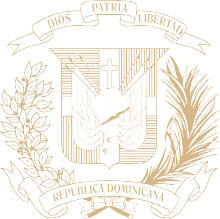 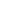 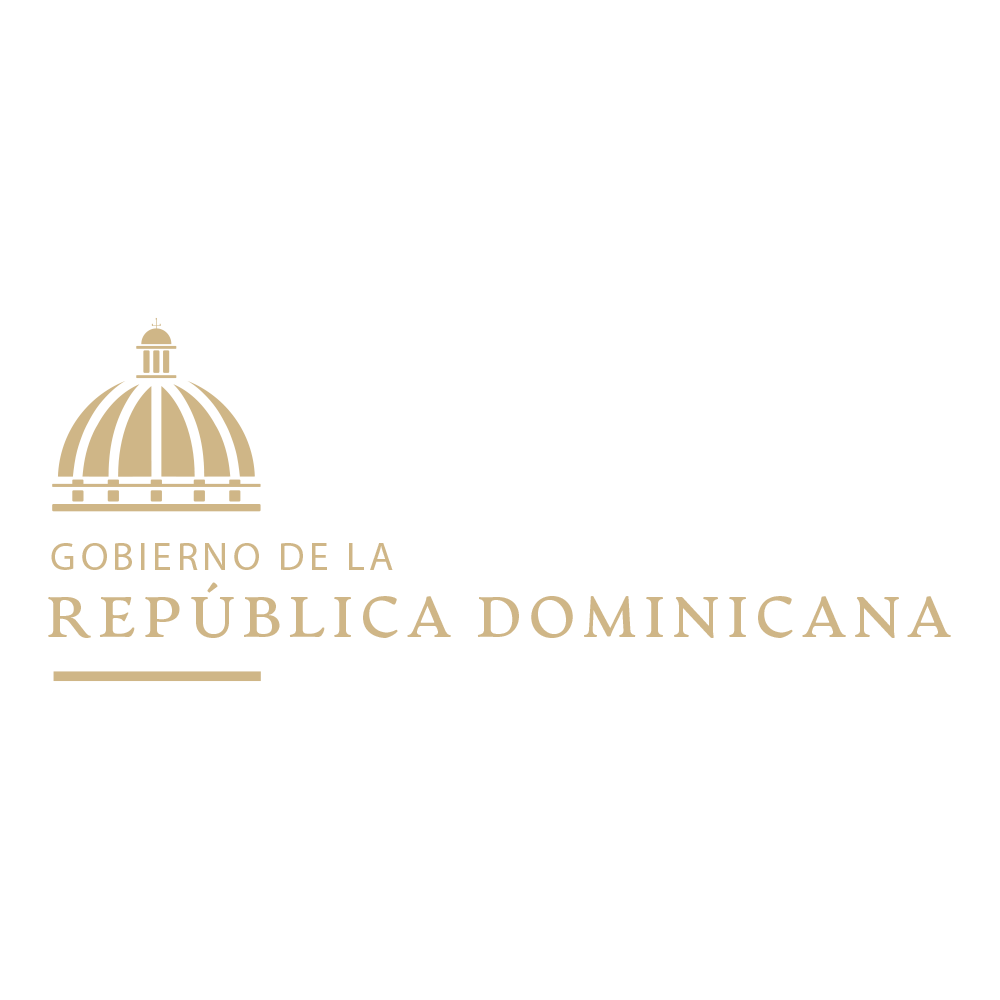 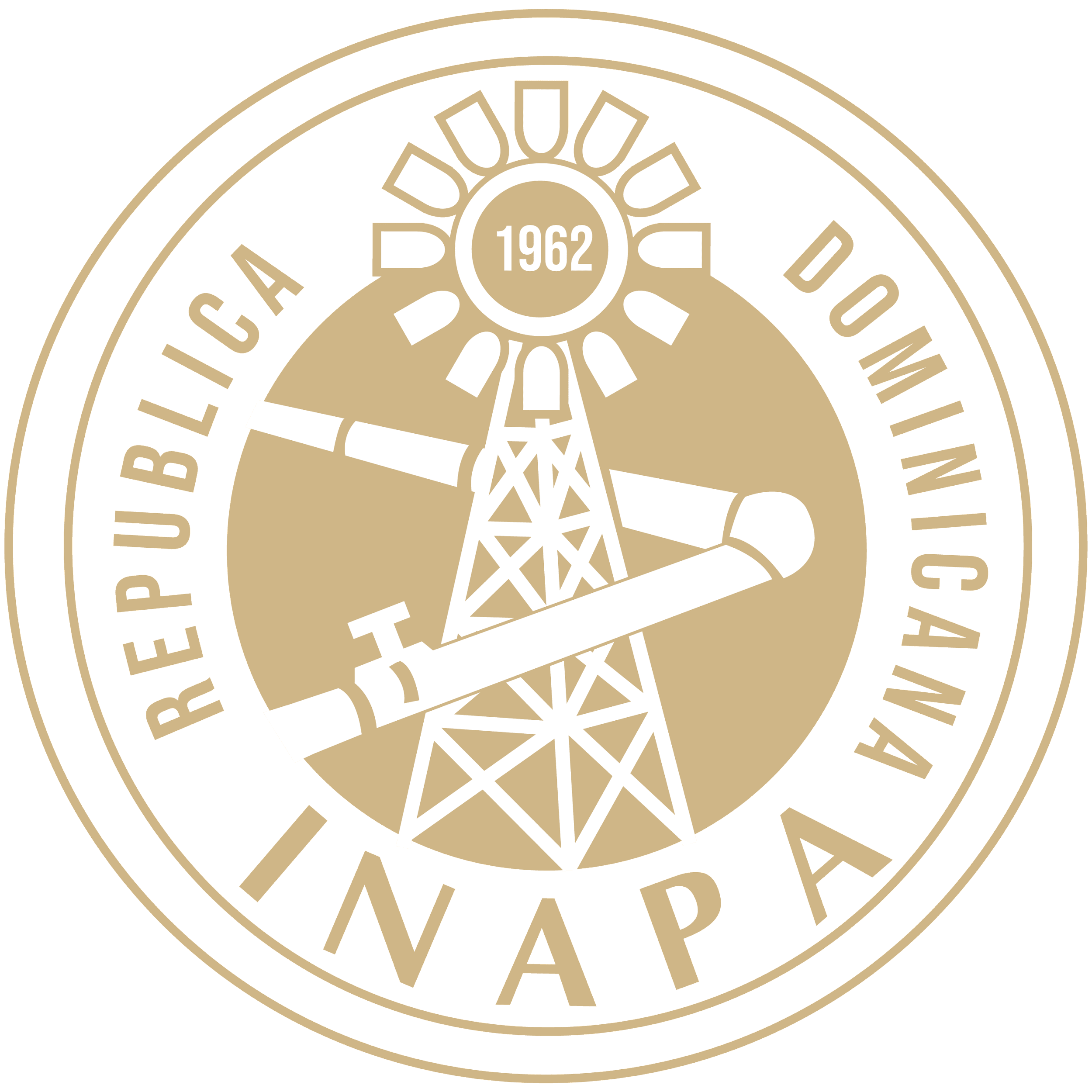 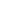 ÍNDICE DE CONTENIDOSMemoria Institucional 2023Resumen EjecutivoMemoria Institucional 2023Honrando las promesas derivadas de los “Lineamientos Generales del Programa de Gobierno del Cambio 2020-2024” y la misión del Instituto Nacional de Aguas Potables y Alcantarillados (INAPA), enfocada en contribuir a la salud y el bienestar de la población bajo su jurisdicción, a través de la prestación de los servicios de agua potable y saneamiento, la institución ha implementado diversos planes y acciones que han permitido el logro del gran objetivo de mejorar la calidad de vida de las personas y a  avanzar en las metas establecidas en los instrumentos institucionales de planificación como son:  la Agenda 2030 y sus Objetivos de Desarrollo Sostenible (ODS), específicamente con el objetivo No.6: “Garantizar la Disponibilidad de Agua y su Gestión Sostenible y Saneamiento para Todos”, la Estrategia Nacional de Desarrollo, en su objetivo específico 2.5.2, así como en las políticas priorizadas del Plan de Gobierno del Cambio (Política 12) y el Plan Nacional Plurianual del Sector Público (PNPSP).A través de la implementación del Plan Nacional de Rescate de las Infraestructuras del INAPA, se ha logrado mejorar la operatividad de los sistemas a través de la ejecución de los trabajos de reparación de depósitos reguladores, la integración de nuevos equipos de bombeo, la habilitación de obras de toma y plantas potabilizadoras, la colocación de 1,019.07 kms de tuberías en sistemas de agua, al igual que la construcción y mejoramiento de 138.51 kms en sistemas de alcantarillados sanitarios pertenecientes a distintas comunidades; éstas y otras acciones han contribuido a que hoy se sumen más de 2,000,000 de ciudadanos al acceso del servicio de agua potable y unos 800,000 al saneamiento, los cuales no recibían estos servicios o lo recibían de manera precaria o ineficiente; metas alcanzadas con una inversión aproximada de RD$9,866 millones en el año 2023.Asimismo, al finalizar el presente año, con la ejecución del Plan General de Inversiones se entregaron a la población dominicana un total de siete (7) importantes sistemas hidrosanitarios por un monto ascendente a RD$2,980,813,743.40, impactando a 1,144,893 residentes de las provincias de Santiago, Sánchez Ramírez, San Cristóbal, Duarte y Monte Plata, siendo dichos sistemas los siguientes:Rehabilitación Planta Depuradora de Aguas Residuales de Fantino, provincia Sánchez Ramírez.Nuevo Acueducto de Haina, provincia San Cristóbal.Nuevo Acueducto Múltiple Angelina – Las Guáranas, provincia Duarte.Construcción Sistema de Saneamiento Arroyo Gurabo y su entorno, municipio Santiago de los Caballeros, provincia Santiago (primera etapa).Nueva Planta Potabilizadora e Interconexión al Depósito Regulador del Acueducto de Monte Plata, provincia Monte Plata.Alcantarillado Sanitario Villa Rivas, provincia Duarte.Construcción Sistema de Saneamiento Arroyo Gurabo y su entorno, municipio Santiago de los Caballeros, provincia Santiago (segunda etapa).Gracias a las mejoras operativas y a la implementación de nuevos sistemas, se ha incrementado significativamente la producción de agua potable, promediando al cierre del 2023 la histórica cifra de 51,019,470.19 m3/mes. En lo que respecta a la recolección y tratamiento de aguas residuales, se ha logrado captar aproximadamente 5,183,861.23 m3 por mes, de las cuales 2,847,347.37 m3 han sido suficientemente tratadas. Estos resultados reflejan el compromiso continuo de la institución con la excelencia en la gestión del agua y el tratamiento de las aguas residuales, contribuyendo al bienestar de las comunidades a las que servimos.La institución actualmente cuenta con una cartera de 255 obras en ejecución, localizadas tanto en las 24 provincias bajo su jurisdicción, como en localidades gestionadas por otras corporaciones prestadoras de los servicios de APyS, estas inversiones corresponden a mejoramientos, ampliaciones, construcciones y rehabilitaciones de sistemas de abastecimiento de agua potable y alcantarillados sanitarios, por un monto total de RD$24,904 millones, entre las que podemos citar: Ampliación del Acueducto de Miches a Zona Turística, municipio de Miches, provincia El Seibo.Construcción Acueducto Cabo Rojo-Pedernales, provincia Pedernales.Construcción Acueducto San José De Ocoa - Sabana Larga, provincia San José de Ocoa.Construcción Sistema de Saneamiento Arroyo Gurabo y Su Entorno, municipio Santiago de los Caballeros, Provincia Santiago.Ampliación Alcantarillado Sanitario Juan Dolio-Guayacanes (Etapa 1), provincia San Pedro de Macorís.Construcción Acueducto, municipio Navarrete, provincia SantiagoAmpliación Acueducto Múltiple Sabana Iglesia-Baitoa-Taveras, provincia Santiago.Construcción de Obras de Abastecimiento de Agua Potable y Saneamiento en la provincia San Cristóbal.Ampliación Alcantarillado Sanitario Las Matas de Farfán, provincia San Juan.Ampliación Acueducto de Las Matas de Farfán, provincia San Juan.Construcción Alcantarillado Sanitario de Mao, provincia Valverde.Ampliación Acueducto del Municipio de Azua, provincia AzuaAmpliación Acueducto Higüey, provincia La Altagracia.Construcción Alcantarillado Sanitario de Tenares, provincia Hermanas Mirabal.A su vez, en este 2023, el INAPA ha iniciado con financiamiento del Banco Interamericano de Desarrollo (BID) y recursos provenientes del Gobierno de la República de Corea para el Cofinanciamiento del Desarrollo de la Infraestructura en América Latina y el Caribe (KIF), la ejecución del proyecto “Construcción Sistema de Saneamiento del Municipio de Boca Chica, provincia Santo Domingo”, por un monto ascendente a RD$8,400,019,000.00, el cual dotará de un servicio de recolección, tratamiento y disposición final de las aguas residuales para las comunidades de Boca Chica, La Caleta, Andrés, La Altagracia, Los Tanquecitos, Los Acédelos, La Pirámide, Las Azucenas, Monterrey, Bella Vista, Altos de Chavón y Los Jardines impactando así de manera positiva a más de 211,610 habitantes.Asimismo, la institución ha logrado impulsar la gestión de nuevos financiamientos en el marco de la propuesta del Pacto por el Agua para la implementación de importantes programas y proyectos, como son: la Ampliación del Acueducto Múltiple de San Juan, por un monto de ascendente a los $4,900,000,000.00, a ser financiados por el Banco de Desarrollo de América Latina y el Caribe (CAF), que beneficiará a una población 211,000 habitantes de zonas urbanas y rurales de la provincia San Juan; y el Programa de Modernización  del Sector de Agua Potable y Saneamiento, por un monto ascendente $3,960,000,000.00, a ser financiados por el Banco Mundial, el cual beneficiará a una población (proyectada al 2025) de 1,834,989 habitantes pertenecientes a las provincias Valverde, Santiago y Monte Cristi. En cuanto al fortalecimiento institucional, se ha obtenido del Ministerio de Administración Pública (MAP) la aprobación para implementar una nueva estructura organizativa cuyo objetivo fundamental es potenciar la toma de decisiones, fortalecer el enfoque estratégico y elevar las capacidades organizacionales, permitiendo así proporcionar un servicio de alta calidad tanto a clientes internos como externos.Adicionalmente, se ha dado un paso significativo de compromiso con la ciudadanía al lanzar la primera versión de nuestra "Carta Compromiso al Ciudadano" para el período 2023-2025. Este documento marca un hito importante al garantizar la transparencia y calidad del servicio ofrecido.Guiados por el impulso de iniciativas de cooperación internacional que faciliten la implementación de nuevas estrategias para el desarrollo sostenible del país y el fortalecimiento de las capacidades técnicas de nuestro personal, hemos convertido una visión en una realidad tangible.  En el marco del proyecto de Cooperación Triangular entre Cuba, Alemania y la República Dominicana, nuestra institución ha dado un paso transformador en la gestión de transición energética. Como resultado de estos esfuerzos, hemos logrado la instalación exitosa de los primeros paneles fotovoltaicos, marcando un hito significativo en la electrificación de pozos para agua potable en Hacienda Estrella, provincia de Monte Plata.Logros Gestión 2020-2023A lo largo de estos tres años de gestión, hemos afrontado diversos desafíos, implementado cambios significativos y alcanzado importantes objetivos. Estos logros se han traducido en la garantía de una cobertura integral para la población dominicana, asegurando tanto la cantidad, calidad y puntualidad en la prestación del servicio de agua potable como la correcta recolección, tratamiento y disposición final de las aguas residuales.Se ha logrado poner en funcionamiento un total de diecisiete (17) importantes sistemas de agua potable y saneamiento pertenecientes a las provincias de Monte Plata, Hato Mayor, Bahoruco, Independencia, San Pedro de Macorís, Dajabón, San Cristóbal, Barahona, Peravia, Duarte, Sánchez Ramírez y Santiago, con una inversión estimada de RD$6,061,837,506.38, impactando en la calidad de vida de 2,002,360 habitantes, como son:Planta Potabilizadora Guanuma-Los Botados, provincia Monte Plata.Ampliación Acueducto Hato Mayor, provincia Hato Mayor.Rehabilitación del Acueducto Múltiple de ASURO.Habilitación del Acueducto Quisqueya, provincia San Pedro de Macorís.Planta Potabilizadora y Depósito Regulador del Acueducto Partido-La Gorra, en la provincia Dajabón.Alcantarillado Pluvial del Barrio Moscú, en la provincia San Cristóbal.Rehabilitación de la Planta de Tratamiento de Aguas Residuales de Barahona.Planta de Tratamiento de Aguas Residuales Sector Lavapié, provincia San Cristóbal.Construcción Planta Depuradora de Aguas Residuales en el municipio de Baní, en la provincia Peravia.Mejoramiento Alcantarillado Sanitario y Planta de Tratamiento Castillo, provincia Duarte.Ampliación Acueducto Múltiple Peravia, provincia Peravia.Rehabilitación Planta Depuradora de Aguas Residuales de Fantino, provincia Sánchez Ramírez.Nuevo Acueducto de Haina, provincia San Cristóbal.Nuevo Acueducto Múltiple Angelina – Las Guaranas, provincia Duarte.Construcción Sistema de Saneamiento Arroyo Gurabo y su Entorno, Municipio Santiago de los Caballeros, Provincia Santiago (primera y segunda etapa).Nueva Planta Potabilizadora e Interconexión al Depósito Regulador del Acueducto de Monte Plata, provincia Monte Plata.Alcantarillado Sanitario Villa Rivas, provincia Duarte.La inversión de capital en proyectos realizados, por primera vez en la historia de la institución, alcanzó una ejecución presupuestaria de RD$20,835,146,202.76 durante el período agosto 2020 a diciembre 2023.La implementación eficiente de estos planes de acción ha propiciado un aumento constante en la producción de agua potable, elevándose de 47,138,913.28 m3/mes a 51,019,470.19 m3/mes, lo que representa un incremento promedio anual de 7.60%, beneficiando a una población aproximada de 4,041,851 habitantes, pertenecientes a las 24 provincias bajo la jurisdicción del INAPA, así como diversos sectores de la provincia Santiago.  En cuanto a la recolección y tratamiento de las aguas residuales, hemos alcanzado a colectar unos 5,183,861.23 m3/mes de aguas residuales, de las cuales 2,847,347.37 m3 han sido tratadas, lo que contribuyó a la adecuada disposición de las aguas servidas y residuales y a la disminución de la proliferación de focos de contaminación y de enfermedades de origen hídrico.Gracias a los esfuerzos dedicados para alcanzar la sostenibilidad financiera, mediante el Plan Nacional de Crecimiento de Usuarios del INAPA, se ha generado un aumento significativo a RD$585 millones de pesos, que representan un incremento de un 45% en las recaudaciones de gestión comercial. Con el objetivo de brindar a hombres y mujeres, profesionales independientes en el ámbito de la ingeniería y la arquitectura, la oportunidad de participar en la ejecución de diversos proyectos hidrosanitarios, se adjudicaron mediante sorteos un total de 138 obras ascendentes a más de RD$2,499,183,567.76 bajo el estricto cumplimiento normativo de la ley 340-06, las cuales benefician a 17 provincias e impactarán a una población de 157,834 habitantes.En virtud del compromiso asumido de realizar una gestión transparente, eficaz y eficiente se implementó el Sistema de Gestión integrado (SGI) de Calidad y Antisoborno, logrando obtener las certificaciones de las normas internacionales ISO- 37001:2016 que promueve una Cultura de Ética Corporativa y de Antisoborno y la ISO-9001:2015 impactando así en el mejoramiento de la Gestión de la Calidad, siendo reconocidos como una de las primeras instituciones públicas en certificarse en dichas normas bajo la prestigiosa empresa certificadora AENOR; además, hemos mantenido durante la gestión, la calificación de 100 puntos en el cumplimiento de la Ley 200-04 de Transparencia, así como una puntuación de un 89% en el Sistema Nacional de Contrataciones Públicas (SISCOMPRAS), honrando la cuota del 20% asignada de las contrataciones a las MIPyMEs.Estos logros obtenidos por la institución, apuntan hacia el avance de las metas establecidas en el Plan de Gobierno del excelentísimo señor Presidente de la República, Luis Rodolfo Abinader Corona, específicamente en los acápites 18.1 “Agua Potable: un derecho”, y 18.2 “Saneamiento: hacia una transformación”, en el cual se establece como prioridad garantizar el derecho al agua potable y saneamiento a cada hogar dominicano.Información Institucional2.1 Marco filosófico institucionala.   Misión Contribuir a la salud y calidad de vida de la población bajo nuestra jurisdicción, a través de la prestación de los servicios de agua potable y saneamiento, conforme a lo establecido en la política del sistema de gestión.b.   Visión Ser una institución líder por la calidad de los servicios de agua potable y saneamiento, brindados a la población bajo nuestra jurisdicción con una gestión innovadora, eficaz, eficiente, transparente y que impulsa el desarrollo del país.c.   Valores Vocación de servicio: Mantenemos una actitud de empatía, pasión y disposición, orientadas a satisfacer las necesidades de nuestros clientes.Confiabilidad: Estamos comprometidos a brindar el servicio de forma consistente con calidad y puntualidad, apegados a los valores éticos del servidor público.Eficacia: Logramos los resultados esperados conforme a lo planificadoEficiencia: Trabajamos optimizando los recursos necesarios, para lograr que nuestros usuarios reciban el servicio oportunamente.Transparencia: Nos mostramos de manera veraz, abierta y fácil, expuestos al escrutinio público.Responsabilidad: Demostramos ser responsables con la sociedad y el medio ambiente.2.2 Base legal El Instituto Nacional de Aguas Potables y Alcantarillados (INAPA) es una dependencia del Ministerio de Salud Pública y Asistencia Social (MISPAS), con carácter autónomo, creado mediante la Ley No. 5994, del 30 de julio del año 1962 (modificada por la Ley No. 5, del 8 de septiembre del año 1965, que adjudicaba el INAPA al Instituto Nacional de Recursos Hidráulicos (INDRHI) en el artículo 1, y luego por la Ley No. 24, del 27 de septiembre del año 1965, eliminando el artículo 1, con otros artículos, y estableciendo en el artículo 2, que el INAPA queda de nuevo establecido de conformidad con la Ley No. 5994); y, tiene su Reglamento de aplicación sobre el funcionamiento de la institución, Decreto No. 8955-Bis, del 12 de diciembre del año 1962. El organismo fue creado por la necesidad de contar con una entidad autónoma a nivel nacional, constituida “con capacidad técnica, administrativa y financiera suficiente para dotar de sistemas adecuados de abastecimientos de aguas potables, y disposición de aguas residuales y pluviales a las poblaciones urbanas y rurales del país”.La institución tiene: “el objetivo de satisfacer plenamente las necesidades y demandas de la población urbana, periurbana y rural del país ubicada en su área de jurisdicción operacional, con servicios de agua potable de calidad adecuada bajo el punto de vista físico-químico, bacteriológico y organoléptico, confiables, continuos, con presiones adecuadas, con cobertura total, a costos razonable[s] y en la cantidad necesaria para atender el consumo racional de la población, así como del servicio de recolección, transporte y disposición final de las aguas servidas, sin causar impactos negativos en la salud o en el ambiente, y contribuir al mejoramiento de los niveles de bienestar, salud y desarrollo”.Es dirigido y administrado por un Director y por un Consejo de Administración. Tiene como recursos de financiamiento, las contribuciones que hará el gobierno dominicano a través del Presupuesto Nacional, así como a través de donaciones y financiamientos externos. Tiene su ámbito territorial y funcional en 24 provincias, siendo su competencia todo lo relacionado a la prestación de servicios de agua potable y recolección, transporte, tratamiento y disposición final de las aguas servidas, así como la recolección y disposición de las aguas pluviales. Su sede administrativa es la Ciudad de Santo Domingo. Es importante acotar que entre los objetivos específicos de la institución está el suministrar servicios de agua potable a la población ubicada en su área de jurisdicción operacional con cobertura total y calidad.2.3 Estructura organizativa El Instituto Nacional de Aguas Potables y Alcantarillados cuenta con un plantel de personal altamente capacitado, entre los cuales se encuentran: El Instituto Nacional de Aguas Potables y Alcantarillados (INAPA) cuenta con La Estructura Organizativa el cual permite entender y ver de manera gráfica su composición y cómo se distribuyen las funciones y responsabilidades en la cadena de mando. 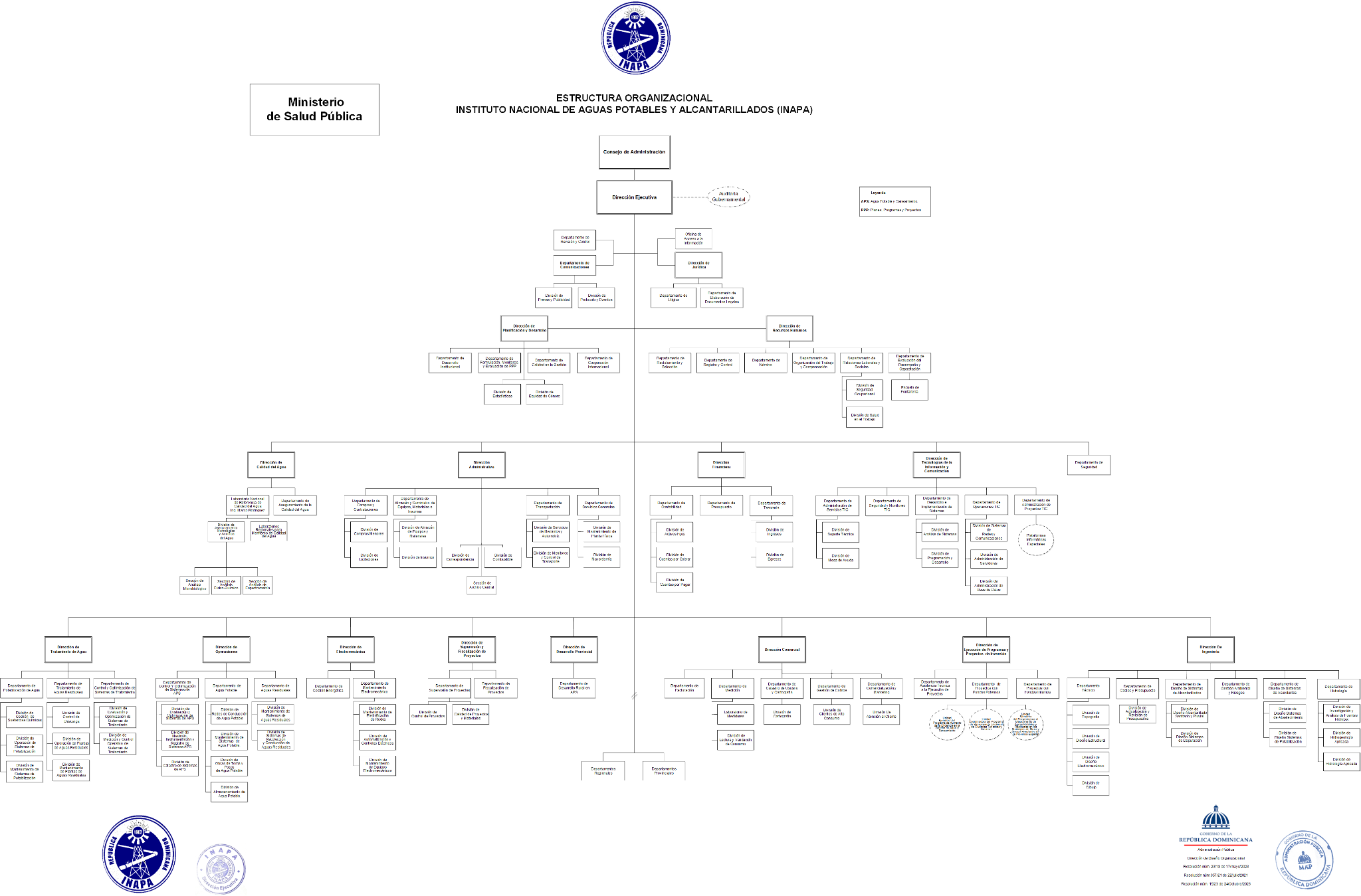 (Ver anexo 1, “Estructura organizativa del INAPA”)2.4 Planificación estratégica institucionalEl INAPA cuenta con los siguientes Ejes Estratégicos y Objetivos:Ejes Estratégicos 1: Ampliar la cobertura y continuidad del servicio de agua potable.Objetivo Estratégico 1: Mejorar la cobertura y calidad del servicio de agua potable.Resultados esperados:Ejecutada inversión en Sistemas de Acueductos.Eficientizados los Sistemas de Agua Potable.Aumentada la Calidad del Agua en los Acueductos.Eje Estratégico 2: Ampliar la Cobertura del Servicio de Saneamiento.Objetivo Estratégico 2: Aumentar la cobertura del servicio de saneamiento.Resultados esperados:Ejecutada inversión en Sistemas de Saneamiento.Eficientizados los Sistemas de Alcantarillados Sanitarios.Eje Estratégico 3: Fortalecer la Organización Institucionalmente y Hacer Eficiente la Gestión.Objetivo Estratégico 3: Mejorar el Desempeño y la Eficiencia de la Gestión Institucional.Asegurada la debida articulación entre la planificación estratégica y operativaMejorada la producción de Estados Financieros, Presupuestarios y Económicos para la Rendición de Cuentas y Gestión FinancieraGestionado el Portal institucional de acuerdo a la Ley 200-04Implementada la Norma de Gestión de Calidad (ISO 9001: 2015) Programa Piloto Acueducto de PeraviaImplementada la Norma de gestión Antisoborno (ISO 37001: 2016) a los procesos de Formulación y Ejecución de proyectos APS y comercialización del servicio cuyas actividades se desarrollan en la Sede Central Fortalecida la organización institucionalmente y mejorada la gestión   Fortalecida la gestión integrada de procesos institucionalesImplementadas herramientas de calidad para la mejora continua de la gestión y los servicios Eficientizado el uso de los recursos tecnológicosGestionada de manera oportuna la información estadística para los clientes internos y externos a la institución.Objetivo Estratégico 4: Lograr la Sostenibilidad Financiera de la Institución.
Resultados esperados:Incrementado el nivel de recaudaciones de manera sostenible.Fortalecida la gestión comercialResultados MisionalesCon el objetivo de contribuir a la salud y calidad de vida de la población bajo la jurisdicción del INAPA, a través de la prestación de servicios de agua potable y saneamiento, la institución ha realizado iniciativas que van dirigidas hacia la mejora de calidad y ampliación de la cobertura de los servicios brindados. El INAPA ha realizado las gestiones pertinentes para entregar a la población dominicana a lo largo de este año, 7 Sistemas APS (Agua Potable y Saneamiento) con un monto ascendente de RD$2,980,813,743.40 impactando así de manera directa la vida de más de 1,144,893 personas pertenecientes a las provincias de Monte Plata, San Cristóbal, Santiago, Sanchez Ramirez, Duarte. Dichos sistemas son: Rehabilitación Planta Depuradora de Aguas Residuales de Fantino, provincia Sánchez Ramírez.Nuevo Acueducto de Haina, provincia San Cristóbal.Nuevo Acueducto Múltiple Angelina – Las Guaranas, provincia Duarte.Construcción Sistema de Saneamiento Arroyo Gurabo y su Entorno, Municipio Santiago de los Caballeros, Provincia Santiago (primera etapa).Construcción Sistema de Saneamiento Arroyo Gurabo y su Entorno, Municipio Santiago de los Caballeros, Provincia Santiago (segunda etapa).Nueva Planta Potabilizadora e Interconexión al Depósito Regulador del Acueducto de Monte Plata, provincia Monte Plata.Alcantarillado Sanitario Villa Rivas, provincia Duarte.(Ver anexo No.2, “Proyectos finalizados en el 2023”).En la actualidad se ejecutan un total de 255 proyectos de inversión, entre ellos rehabilitaciones, ampliaciones y construcciones de sistemas de abastecimiento de agua potable y alcantarillados sanitarios, por un monto total de RD$31,431,081,934.76 El INAPA ha realizado inversiones durante el año 2023 por un monto ascendente a los RD$9,866,713,373.98 comparado con el año pasado donde se invirtió RD$8,402 millones.La Institución dentro de su ardua tarea de brindar el servicio de distribución de agua potable y recolección y tratamiento de aguas potables, se procedieron a diseñar un total de 8 proyectos nuevos, con un monto de RD$12,265,445,485.96 impactando una población de 4,791,861 personas repartido en las provincias de La Romana, San Domingo, Santiago Rodriguez, Santiago, Peravia y San Pedro de Macoris. (Ver Anexo No.3, “Proyectos formulados en el año 2023”). Así mismo, se adjudicaron 11 obras de 4 grandes proyectos de sistemas de agua potable y saneamiento, con una inversión ascendente de RD$3,787,480,067.89 pertenecientes a las provincias de Santiago, Hermanas Mirabal, Santiago Rodriguez, Peravia y Samaná. Estos proyectos son:Construcción Alcantarillado Sanitario de Tenares, Lote I, II y III, Provincia Hermanas Mirabal.Construcción Alcantarillado Sanitario Municipio Licey al Medio-Las Palomas Arriba, Lote I, II y III, Provincia Santiago.Ampliación Acueducto Múltiple de Sanchez, Provincia Samaná.Ampliación Acueducto Múltiple Municipios Monción-Sabaneta Zona Este, Lote I, II y III, Provincia Santiago Rodríguez.Ampliación Acueducto en el Distrito Municipal de Cañafistol, Provincia Peravia. A su vez, durante este año, se ha venido ejecutando un plan de reducción de pérdidas, alcanzando a la fecha la corrección de 7,311 averías en los sistemas de acueductos, por un monto total ascendente a RD$48,078,088.78 Se ha logrado incrementar las recaudaciones por pago del servicio brindado, en un 16% para un promedio mensual de alrededor de RD$111 Millones en comparación al promedio del año 2022 que fue de unos RD$95 Millones, a su vez se logró generar unos 14,658 contratos nuevos.3.1 Información Cuantitativa, cualitativa e indicadores de los procesos misionalesEl abastecimiento de agua potable, el índice de potabilidad, la recolección de aguas residuales y su tratamiento, son los pilares claves de la misión institucional del INAPA, durante el 2023, se han hecho mejoras y optimizaciones a los sistemas de abastecimiento para aumentar de manera sustancial la calidad y cantidad de los servicios prestados. (Ver anexo 4, “Matriz de principales indicadores del Plan Operativo Anual (POA), ver anexo 5, “Matriz de logros relevantes y Datos cuantitativos mensuales”, ver anexo 6, “Matriz de los principales indicadores de gestión por procesos”).La institución ha logrado un aumento constante en la producción de agua potable, elevándose de 47,138,913.28 m3/mes a 55,661,938.78 m3/mes, lo que representa un incremento promedio anual de 5.38%, beneficiando a una población aproximada de 4,041,851 habitantes, pertenecientes a las 24 provincias bajo la jurisdicción del INAPA y varios sectores de la provincia Santiago.  En cuanto a la recolección y tratamiento de las aguas residuales, hemos alcanzado a colectar unos 5,183,861.23 m3/mes de aguas residuales, de las cuales 2,847,347.37 m3 han sido tratadas, lo que contribuyó a la adecuada disposición de las aguas servidas y residuales, evitando la proliferación de focos de contaminación y de enfermedades de origen hídrico.El índice de potabilidad es una referencia que maneja la institución y delimita el grado de calidad del agua enviada a los hogares dominicanos, en términos de bienestar humano, se determina considerando el porcentaje de muestras libres de elementos patógenos, con relación a una cantidad de muestras analizadas que representan un acueducto en su totalidad. El INAPA maneja un índice de potabilidad del 77.80%, con miras a alcanzar un 85% como meta a mediano plazo. Mediante la recolección y tratamiento de agua residuales.Las puntuaciones alcanzadas a diciembre 2023 en los diferentes indicadores en el Sistema de Monitoreo y Medición de la Gestión Pública (SMMGP) son: Iniciativas Presidenciales 			100%Obras 						100%SISMAP  					87%ICTIGE  					91%NOBACI 					97%Cumplimiento de la Ley 200-04 		100%Contrataciones Públicas 			89% SISACNOC 					88%(Ver anexo 6, “Indicadores del SMMGP”)Resultados Áreas transversales y de apoyo4.1 Desempeño de Área Administrativa y Financiera Enfocados en la optimización de los recursos y reducción del gasto, y la transparencia en el accionar de la institución, se presenta en el apartado de los anexos los balances, ejecuciones de gastos y las cuentas por pagar y cobrar. (Ver anexo 7, “Balances de cuentas, ejecuciones de gasto y cuentas por pagar y cobrar”, anexo 8, “Ejecución presupuestaria”, Anexo 9 “Cuentas por pagar” Anexo 10 “Cuentas por cobrar”).El IGP (Índice de Gestión Presupuestaria) es un mecanismo establecido por la DIGEPRES para dar seguimiento a las metas físicas y financieras de los productos, y está fundamentado sobre la base de los siguientes criterios de aplicabilidad:Pertenecer al ámbito del Gobierno Central, los Organismos Autónomos y Descentralizados No Financieros o de las Instituciones Públicas de la Seguridad Social. Se excluye del ámbito de los poderes y Organismos Constitucionales.La unidad Ejecutora utiliza el Sistema de Información de la Gestión Financiera (SIGEF) para realizar sus transacciones financieras. La unidad Ejecutora cuenta con productos Físicos dentro del presupuesto General del Estado.El Instituto Nacional de Aguas Potables y Alcantarillados es una institución del Ámbito Empresa Pública no financiera, por lo que, queda excluido de la medición del indicador de Gestión Presupuestaria correspondiente al programa de medición de la Evaluación de Desempeño Institucional, según lo establece y certifica la Comunicación Recibida por la Dirección General de Presupuesto No. DGO-SAL-2023-001678 d/f 18 de septiembre 2023.4.2 Desempeño de los Recursos Humanos A través del Sistema de Monitoreo de la Administración Pública (SISMAP) se ha impulsado el cumplimiento de las normativas que rigen el desarrollo de la gestión, el fortalecimiento institucional y la calidad de los servicios que ofrece la institución, en el cual la institución alcanzó el 87. 29%. El Nivel de Administración del Sistemas de Carrera Administrativa evaluado por el Ministerio de Administración Pública (MAP) el 27 de julio de 2023, certifica que 160 colaboradores ocupan cargos denominados de carrera administrativa, obteniendo como resultado una puntuación sobresaliente de 100 puntos en este subindicador.El indicador Planificación de los Recursos Humanos evalúa la planificación de la institución con relación a las necesidades detectadas del capital humano a corto, mediano y largo plazo, para su elaboración fueron tomados en cuenta los Grupos Ocupacionales, áreas, cargos, tipo de provisiones, número de plazas, salario por cargo, total de salarios por cantidad de plazas y un buen plan de capacitación, contemplando tanto los colaboradores de Nivel Central como los de todas las provincias donde la institución tiene jurisdicción, logrando así un objetivo de cumplimento del 100% en el SISMAP.El subindicador Manual de Cargos se encuentra actualmente con un nivel de cumplimiento del 30%, valoración que corresponde en la fase de solicitud de revisión por parte del Ministerio de Administración Pública (MAP), con proyección a ser implementado en el año 2024 a partir de la reciente aprobación de la Estructura Organizativa a través de la Resolución núm. 15-2023.Para garantizar la remuneración justa de todos los colaboradores de la Institución, conforme a la Ley no. 105-13 de Regulación Salarial, el 01 de julio de 2023 fue ratificada la escala salarial existente, la cual continúa siendo implementada de manera paulatina, cumpliendo con el indicador de Escala Salarial con 80 puntos.Para el subindicador Concursos Públicos la institución ha fortalecido el subsistema de Reclutamiento y Selección de Personal a través del ingreso del personal de los grupos ocupacionales III, IV y V cumpliendo así las normas y procedimientos para ingresar al sistema de carrera, dando como resultado el 100% del cumplimiento en el indicar SISMAP relacionado a este indicador.Con el objetivo de fortalecer el desarrollo de las competencias de los servidores en cuanto a conocimientos, capacidades, habilidades y destrezas mediante la formación, capacitación y entrenamiento que permitan contar con un recurso humano calificado y competente, el INAPA ha desarrollado un Plan de Capacitación, el cual obtuvo una puntuación sobresaliente de 93 puntos tras ser evaluado por el MAP. A su vez, el indicador de Gestión de Acuerdos de Desempeño se mantiene con el cumplimiento de un 100%.Las prestaciones laborales son el derecho que le corresponde a los colaboradores dependiendo de la manera en la que se termine la relación laboral. De igual forma, los mismos deben recibir una compensación adicional por las vacaciones no disfrutadas previo a su salida de la institución, estas, son pagadas hasta un máximo de dos vacaciones pendientes; de acuerdo con las disposiciones de la Ley Núm. 41-08 de Función Pública y el Reglamento Núm. 523-09 de Relaciones Laborales, el INAPA cuenta en el subindicador del SISMAP de “Fortalecimiento de las Relaciones Laborales” un cumplimento del 59% correspondiente a la Descentralización del Sistema de Reclamación de Beneficios Laborales (RECLASOFT).La Institución cuenta con el Comité Mixto de Seguridad y Salud en el Trabajo, dando respuesta y conformidad al artículo 5, de la Resolución 113/2011, del Ministerio de Administración Pública y los Artículos 6 hasta 6.5.11, de la Resolución 04-2007, contenida en el Reglamento 522-06, sobre Seguridad y Salud en el Trabajo de la República Dominicana. Con el comité, se han desarrollado unas series de actividades (jornadas de salud, capacitaciones, charlas, simulacros, etc.), con el objetivo de orientar y concientizar a los empleados. De acuerdo a los lineamientos del SISMAP contamos con una Implementación del Sistema de Seguridad y Salud en el Trabajo de un 73%.En el último trimestre del 2023 la Institucionalización del Régimen Ético y Disciplinario de los Servidores Públicos, ha logrado un cumplimento del 89% en el SISMAP.En busca de promover e implantar mecanismos que faciliten la gestión del cambio y la mejora de la cultura organizacional, en el primer trimestre del 2023, esta dirección elaboró un Plan de Acción de Mejora de Clima Organizacional 2022-2024, logrando así un objetivo de cumplimento del 100% en el SISMAP.4.3 Desempeño de los Procesos Jurídicos En cuanto a la cantidad de contratos, la Institución cuenta con un total de 475 contratos, distribuidos de la siguiente manera: Durante este año el INAPA realizó 15 convenios con distintas instituciones, con la finalidad de desarrollar actividades conjuntas, para contribuir con la concientización del uso racional y cuidado del recurso agua, dichas instituciones son las siguientes: Asociación de baloncesto de Monseñor Nouel (ABAMON)Asociación de baloncesto de La Provincia Peravia, Inc Asociación de baloncesto de la provincia Espaillat. Ayuntamiento del municipio de CastilloAyuntamiento municipal de JarabacoaClub Fernando Valerio IncClub socio cultural y deportivo La Cancha.La federación dominicana de CiclismoFederación Dominicana de Baloncesto Inc.Desarrollo deportivo de la República Dominicana.Liga Dominicana De fútbol LDFSosua Sharks BasketballUnión deportiva de Valverde Inc.Cámara británica de comercio de la República Dominicana.4.4 Desempeño de la Tecnología Servicio de conectividadCabe destacar que los servicios de conectividad para las sucursales del INAPA, además de las plantas de tratamiento, almacenes y centros de operaciones a nivel nacional, incrementaron un 25%, gracias a la adjudicación de una adquisición de equipos para tales fines. Fueron mejoradas las gamas de los equipos con sus planes telefónicos que agregan la disponibilidad de las líneas a nivel internacional y eficientizar los procesos para la adquisición de estos servicios.Plataforma de Video VigilanciaEn la continuación de la planificación y puesta en marcha de la Plataforma de Video Vigilancia se destaca que hemos readecuado la infraestructura de algunas de las oficinas a nivel nacional, entre estas el Edificio Administrativo de Santiago, Navarrete - Baitoa, Mao Valverde, Planta de tratamiento de aguas y centro de operaciones - Alino en Mao, Baitoa, Sabana Iglesia, Operaciones y Edificio Administrativo en Azua, Matanza en Baní, Sabana Buey en Baní y en Pizarrete – Baní, con un sistema de redes más robusta que permitan la eficiencia de las operaciones que se desarrollan diariamente. Además de ser instalados las cámaras del sistema de video vigilancia para el constante monitoreo de los activos y el mejoramiento de la efectividad de los colaboradoresPlataforma de Localización VehicularUno de los puntos de innovación más relevantes es el desarrollo e implementación de una plataforma de geolocalización vehicular desplegada en versión web para uso en computadores y dispositivos móviles. En la actualidad, la Institución cuenta con 400 dispositivos AVL/GPS para el monitoreo de su flotilla vehicular, para fines de mantenimiento, control y calidad de la operación de estos vehículos. Esto supone un ahorro de más de 4 millones de pesos en facturas de renta anual por este servicio de rastreo vehicular, adicionando además un ahorro significativo por instalación de los dispositivos de más de 1.6 millones de pesos gracias a que el INAPA cuenta con el personal competente para la instalación y mantenimiento de estos. Transformación DigitalRealizamos un desplazamiento hacia las diferentes sucursales a nivel nacional, donde se mejoraron 200 Desktops, en el aumento de memoria RAM, estandarización de la capacidad de estos equipos con un mínimo de 8GB, actualización del sistema operativo e instalación de discos de estados sólidos para más rapidez dependiendo de la utilidad del equipo. Este mantenimiento preventivo también fue realizado en la sede Central. Por otra parte, han sido adquiridas unas 120 impresoras que estarán mostrando un gran ahorro en el presupuesto institucional, ya que la adquisición de estos equipos presenta un monto similar al alquiler de las mismas. Estas impresoras serán distribuidas a nivel nacional, para agilizar la gestión administrativa y comercial en cada una de nuestras sucursales. El Instituto Nacional de Aguas Potables y Alcantarillados (INAPA) mantiene las certificaciones de gobierno electrónico correspondientes, otorgadas por la Oficina Gubernamental de Tecnologías de la Información y Comunicación (OGTIC) y adquirimos la recertificación en el cumplimiento de los requerimientos establecidos en la Norma para la Gestión de las Redes Sociales en los Organismos Gubernamentales, NORTIC E1. Actualmente, la institución mantiene un total de cuatro (4) certificaciones vigentes: Norma para el Desarrollo y Gestión de los Medios Web del Estado Dominicano, NORTIC: A2.Norma sobre Publicación de Datos Abiertos del Gobierno Dominicano, NORTIC: A3.Norma sobre Interoperabilidad entre los Organismos del Gobierno Dominicano, NORTIC: A4.Norma para la Gestión de las Redes Sociales en los Organismos Gubernamentales, NORTIC: E1. De cara a la continuidad y soporte de la infraestructura tecnológica, nuestra institución se ha caracterizado por tener una mesa de servicios tecnológicos orientada a ITIL (Information Technology Infrastructure Library), la cual se encarga de administrar los recursos a nivel nacional.Con el propósito de mejorar la experiencia de los usuarios en el centro de contacto, en la gestión y automatización de los casos hemos integrado procesos con otros departamentos y maximizado el enrutamiento eficiente de consultas, las cuales se realizando automáticamente o vía telefónica, que nos ayuda a reducir la escalabilidad de quejas y solicitudes. Tomando siempre en cuenta el análisis detallado de las necesidades institucionales antes de su implementación. Brindamos asistencia a la Dirección de Planificación y Desarrollo con la encuesta de la carta de compromiso, obteniendo los resultados en tiempo, asegurando el consentimiento de la participación del encuestado y de garantizar la confidencialidad de la información proporcionada. En el mismo orden el CCO colaboró a la Dirección Comercial en su operativo telefónico de cobros a nivel Nacional, enfocándonos en suministrar las informaciones que requerían el usuario, mediante montos adeudados, información de su número de contrato, orientación de vías de pago, ubicación de las oficinas comerciales, la validación, actualización y corrección en el sistema de gestión comercial. Esta colaboración agilizó el tiempo de respuesta con relación a las llamadas entrantes, brindando así un mejor servicio al usuario y reduciendo su tiempo de espera. En la Dirección de Tecnología continuamos promoviendo la disminución de la brecha de género teniendo un vasto equipo de mujeres desempeñando labores en gestión de proyectos, soporte en mesa de ayuda de servicios tecnológicos, análisis de datos y soporte tecnológico. El Índice de uso de TIC e Implementación de Gobierno Electrónico (ITICGE), es un esquema creado por la OGTIC para la medición y evaluación sistemática y cuantitativa del avance de la implementación de iniciativas TIC y de Gobierno Electrónico (e-Gobierno) en el Estado Dominicano. El ITICGE también mide los beneficios obtenidos de dichas implementaciones y avances, el INAPA mantiene una puntuación de 90.10, en una próxima actualización se tendrá proyectada una puntuación de 91.6 gracias al cumplimiento de la NORTIC A5, pata la cual nos encontramos en espera de que la OGTIC culmine el proceso de evaluación. Además de la NORTIC A4:2014 y las recertificaciones de las normas NORTIC: A2, NORTIC: A3 y NORTIC: E1. 4.5 Desempeño del Sistema de Planificación y Desarrollo Institucional Resultados de las Normas Básicas de Control Interno (NOBACI)Dentro del marco de referencia en materia de control interno, el INAPA, como institución regulada por la Contraloría General de la República (CGR), alcanzó en términos de las Normas Básicas de Control Interno (NOBACI) de primer grado, una evaluación de 97.60%.El INAPA fue seleccionado por la Contraloría General de la República junto a un grupo determinado de instituciones públicas, para iniciar la implementación del nuevo Índice de Control Interno (ICI). Acogimos con empeño y disposición estos retos, diseñamos las metodologías de trabajo. En lo concerniente a este indicador para el primer trimestre del 2023, la Controlaría nos notificó que fuimos la primera institución en alcanzar más de un 90%, logrando obtener un 94.6% en eficacia y un 97% en diseño. En los tres (3) primeros trimestres del año 2023, logramos un promedio de 98.27% en diseño y documentación y un promedio de un 84.07% en eficacia del sistema de control internoResultados de los Sistemas de CalidadLa metodología del Marco Común de Evaluación (CAF) permitió a la Institución emprender acciones de mejora concretas para elevar los niveles de calidad en la prestación de los servicios públicos a los ciudadanos y ofrecer un medio para medir el progreso en el tiempo de los resultados de estas acciones. En la última autoevaluación del CAF, el INAPA concluyó de manera satisfactoria alcanzando un 100% de cumplimento en el portal del SISMAP, también identificaron las oportunidades de mejora en las cuales el INAPA se enfocó en solventar mediante un Plan de Mejora Institucional 2023-2024.El INAPA está en proceso de implementación de la Evaluación de Desempeño Institucional (EDI) con la finalidad de mejorar la gestión institucional, garantizar la satisfacción de los ciudadanos, promover la responsabilidad y empoderamiento, fortalecer la rendición de cuentas y estimular la mejora continua.Acciones para el fortalecimiento institucional.Con miras al fortalecimiento institucional el INAPA realizó auditorías internas y externas de las normas ISO 9001 Gestión de la Calidad, ISO 37001 Gestión Antisoborno y las Normas Básicas de Control Interno (NOBACI), para fortalecer el cumplimiento de los procesos institucionales, identificando oportunidades de mejoras con la finalidad de aplicar las acciones correspondientes para mejorar continuamente el Sistema de Gestión Integrado (SGI).Dentro de las acciones para fortalecer la institución se crearon o actualizaron un total de:2 Manual14 formularios5 Políticas11 ProcedimientoCon el propósito de potenciar la toma de decisiones, fortalecer el enfoque estratégico y elevar la capacidad de INAPA para proporcionar un servicio de alta calidad tanto a clientes internos como externos, el Ministerio de Administración Pública (MAP) ha respaldado la resolución no. 015-23, la cual ratifica la nueva estructura organizativa de INAPA.Mediante el decreto 640-20, se instauró el programa de Burocracia Cero para potenciar la eficiencia en la administración pública. Su enfoque es la creación de marcos normativos transparentes, simplificación de trámites y mejora de regulaciones. En respuesta a las cargas regulatorias que afectan la productividad empresarial en la República Dominicana, se implementó la ventanilla única de permisos de construcción. Este proyecto busca agilizar la emisión de permisos y mejorar el clima de negocios, reduciendo tiempos y documentos necesarios. Como parte de este esfuerzo, el INAPA presentará un servicio de certificación de planos para proyectos externos a través de la plataforma del MOPC, anticipándose a su finalización en el 2024. Este servicio simplificará procedimientos, agilizando trámites para beneficio de la sociedad y el desarrollo del país.La Institución realizó proyectos de cooperación técnica con el objetivo de incrementar las capacidades del INAPA en la gestión de sus procesos internos, dichos proyectos son:“Programa de Gestión Eficiente para el Tratamiento de Aguas Potables y Residuales en los Sistemas del Instituto Nacional de Aguas Potables y Alcantarillados”, es una iniciativa presentada dentro del marco del “Programa de Compartir Conocimientos” (KSP, por sus siglas en inglés) por el Gobierno de la República de Corea para el año 2022-2023.  Esta propuesta fue presentada por el Instituto Nacional de Aguas Potables y Alcantarillados (INAPA) en el año 2020 y aprobado por Corea en el 2022 para beneficio del sector agua potable y saneamiento. El objetivo específico de esta cooperación técnica se fundamenta en que, a través de las experiencias de desarrollo coreano, podamos hacer más eficientes nuestros procesos de tratamiento de aguas y fortalecer la preparación de políticas públicas en muestras áreas de interés. El programa será ejecutado en un periodo de un (1) año y contemplaba 7 componentes, de los cuales 4 son aplicables para desarrollar y se definen a continuación:Elaboración o creación de base de datos de Sistemas (plantas) de Tratamiento de Agua Potable en República Dominicana.Elaboración y creación de base de datos de Sistemas (plantas) de Tratamiento de Agua Residual en República Dominicana.Aplicación de tecnología avanzada a esquemas operativos en tratamiento de aguas en República Dominicana.Evaluación de auditorías energéticas con nueva tecnología a cada Sistema (plantas) de Tratamiento de Agua Potable y Residual en República Dominicana.Aplicación de utilidad de energía renovable con nuevas tecnologías, basadas en eficiencia energética.Intercambio y transferencia de conocimiento aplicable al tratamiento de las aguas en República Dominicana.Programa de capacitación técnico/gerencial del recurso humano de la unidad de tratamiento en manejo de nuevas tecnologías y aplicación de sustancia química utilizable.En el marco del proyecto de la Cooperación Triangular Cuba- Alemania- República Dominicana, el cual tiene como objetivo el desarrollo y aplicación de soluciones resilientes, ágiles, sostenibles y replicables para apoyar la recuperación verde en la República Dominicana, post COVID-19, mediante el aprovechamiento de la energía solar, así como aumentar las capacidades tecnológicas de las instituciones relevantes de la República Dominicana, a partir de soluciones para el aprovechamiento energético del sol (fotovoltaica y solar térmica). El 13 de diciembre del 2023 se instalaron los paneles fotovoltaicos para electrificación de pozos para agua potable en Hacienda Estrella, provincia Monte Plata, por técnicos expertos cubanos de la GIZ e INAPA.Avances en la Implementación de las Políticas Transversales.El INAPA liderando la posición no.25 dentro del ranking de las EDI 's (Índice de Evaluación del Desempeño Institucional) cuenta con un 45.33% de implementación de las Políticas Transversales, dichos avances son expresados a continuación: Política Transversal de Género 				33.89%El INAPA, cuenta con un Comité de Equidad de Género encargado de sensibilizar, prevenir y eliminar conductas inapropiadas relacionadas con el género en todas las actividades vinculadas directa o indirectamente a la institución. Asimismo, se ha incorporado en nuestra estructura organizativa una Unidad de Igualdad de Género. Este paso significativo refleja nuestro compromiso firme y duradero con la igualdad de género. La inclusión de esta unidad además de simbolizar nuestro compromiso, también asegura que se disponga de los recursos necesarios para implementar de manera efectiva nuestra Política Institucional de Equidad de Género.Política Transversal de Cohesión Territorial 	  		10.00%El INAPA asume la tarea de proporcionar acceso a agua potable y sistemas de alcantarillado a una población meta de 4,022,910 personas, distribuidas en las 24 provincias del país que se encuentran bajo su jurisdicción. La cohesión territorial busca garantizar que, sin importar la ubicación geográfica de las personas, estas tengan acceso a servicios esenciales que contribuyan a su bienestar y calidad de vida.Política Transversal de Sostenibilidad Ambiental		18.18%La creación del Comité de Sostenibilidad Ambiental en el Instituto Nacional de Aguas Potables y Alcantarillados (INAPA) fue un proceso cuidadosamente planificado. Surgió a raíz del reconocimiento creciente de la importancia de abordar los desafíos medioambientales en las operaciones del INAPA. La alta dirección, consciente de la necesidad de adoptar un enfoque más responsable y sostenible, tomó la iniciativa de establecer el Comité de Sostenibilidad Ambiental.El proceso comenzó con la identificación de los actores clave involucrados en la gestión ambiental dentro de la organización. Un grupo multidisciplinario de empleados del INAPA fue convocado para integrar el comité. Además, se buscó la colaboración de expertos en sostenibilidad y medio ambiente para proporcionar capacitación a los colaboradores.Política Transversal de Gestión Integral de Riesgos		45.83%La instauración del Departamento de Gestión Ambiental y Riesgos en el Instituto Nacional de Aguas Potables y Alcantarillados (INAPA) marcó un avance significativo hacia una gestión más eficiente y sostenible de los recursos hídricos. Esta medida impactó directamente en la definición de acciones relacionadas con riesgos de desastres naturales en el Plan Estratégico Institucional (PEI) y el Plan Operativo Anual (POA) de la Dirección de Ingeniería del INAPA.El proceso de establecimiento de este departamento comenzó con la identificación de la necesidad de integrar de manera más efectiva la gestión ambiental y la gestión de riesgos en las operaciones de la institución. Se designó a un profesional experimentado para liderar este departamento.Política Transversal de Derechos Humanos			12.50%El Instituto Nacional de Aguas Potables y Alcantarillados (INAPA) desarrolló su política de derechos humanos mediante un proceso iterativo que involucró múltiples borradores, discusiones y ajustes. Durante este proceso, se abordaron cuestiones críticas, asignándose responsabilidades específicas para asegurar que la política se integrará efectivamente en la cultura organizacional. La redacción cuidadosa y comprometida de la política refleja los valores de la organización y su dedicación a salvaguardar y promover los derechos humanos en todas sus operaciones y relaciones.La aprobación oficial de la política de derechos humanos representó un compromiso firme con los valores fundamentales de justicia y dignidad humana. La organización reconoció que la verdadera medida de su compromiso reside en la implementación efectiva de la política en la práctica, traduciéndose en acciones concretas para hacer realidad los derechos humanos en su quehacer diario. La elaboración de esta política demuestra el compromiso continuo de la organización con los derechos humanos y su determinación de ser un defensor activo de la justicia e igualdad.Política Transversal de Participación Social			66.67%El Instituto Nacional de Aguas Potables y Alcantarillados (INAPA) ofrece el sistema 3-1-1 a través de su página web como una herramienta para que las partes interesadas expresen sus inquietudes, sugerencias o preguntas sobre los servicios y operaciones de la institución. La Oficina de Acceso a la Información (OAI) es la encargada de gestionar de manera oportuna estas inquietudes. La política de participación social, elaborada por un equipo multidisciplinario, se basa en un análisis del contexto del INAPA, teniendo en cuenta a todas las partes interesadas y las leyes aplicables.4.6 Desempeño del Área ComunicacionesComo acción interna en materia de prensa y comunicaciones es la elaboración semanal del boletín informativo institucional dirigido a los colaboradores de la institución, así como las visitas de nuestro director a los medios de comunicación, quien mensualmente representa la vocería de todo nuestro equipo en dicho escenario.Se han realizado comerciales, perifoneos y contenido digital enfocado en proyectar y comunicar que más de un millón de personas reciban agua potable en sus hogares, así como educarlos en torno al cuidado del recurso y evidenciar los procesos y nuevas buenas prácticas que se están aplicando dentro del INAPA.Nuestras plataformas digitales son el canal más importante de transparencia y exposición de la gestión del INAPA, en la plataforma de Instagram se presenta un aumento estimado de seguidores de un 10% por mes y a la fecha tenemos 21,900 seguidores, logrando un alcance a más de 10,000 usuarios en la misma. En Twitter se presenta una comunidad activa de 28,500 seguidores y en Facebook 8,982 seguidores con un alcance a más de 12, 400 cuentas.Durante el 2023 hemos continuado los esfuerzos digitales de exponer los logros, educar a la comunidad e informar de manera directa informaciones de valor para las comunidades. Además, se mantiene activamente la comunicación en torno al Plan de Rescate Nacional, llevando información de los proyectos en curso para lograr mantener actualizadas las comunidades digitales.Servicio al ciudadano y transparencia institucional5.1 Nivel de la satisfacción con el servicioMediante la Carta de Compromiso al Ciudadano, las Instituciones informan al ciudadano/cliente sobre los servicios que gestionan, cómo acceder a ellos y los compromisos de calidad establecidos para su prestación. La Carta Compromiso del INAPA fue aprobada por el Ministerio de Administración Pública (MAP), se comprometió el servicio “Pago del servicio de agua potable y alcantarillado”.Los servicios públicos deben ser evaluados desde el punto de vista de la satisfacción del usuario con el servicio ofrecido. La Resolución Núm. 03-2019 del MAP, establece el proceso para la realización de la Encuesta de Satisfacción Ciudadana en los órganos y entes que conforman la Administración Pública. El INAPA, mediante la realización de la encuesta de satisfacción ciudadana, puntualizó que la satisfacción percibida por el ciudadano en cuanto a los servicios del INAPA se encuentra en 87.33%.5.2 Nivel de cumplimiento acceso a la informaciónLa Oficina de Acceso a la Información (OAI) ha atendido un total de 160 solicitudes de información, de las cuales todas fueron recibidas, procesadas, entregadas y cerradas dentro del plazo establecido en la ley 200-04, en un tiempo promedio de respuesta de 4 días, logrando un 100% de cumplimiento.La última calificación recibida de la DIGEIG a nuestro portal de transparencia fue este octubre del 2023 obteniendo la calificación máxima de 100%. La plataforma única de solicitud de acceso a la información pública (SAIP) constituye una plataforma informática de libre acceso a la información que permite a cualquier usuario solicitar información pública de las instituciones del Estado Dominicano, cumpliendo con el mandato de la Ley 200-04, al centralizar en un solo portal web todas las solicitudes de información pública  que realice el ciudadano a través de este, ayudando así, que las informaciones se entreguen de manera amigable, navegable, veraz y en lenguaje comprensible para el ciudadano, al tiempo que facilite su manejo y monitoreo por parte de la Dirección General de Ética e Integridad Gubernamental DIGEIG y del ciudadano desde que se genera, hasta el proceso y la clausura de la solicitud.5.3 Resultado Sistema de Quejas, Reclamos y SugerenciasDesde enero hasta noviembre 30 de 2023, se ha recibido un total de 20 quejas, todas atendidas y respondidas a través del Portal de la Línea * 311. La mayoría de las quejas fueron por averías y escasez de agua. Este Portal le permite al ciudadano la oportunidad de registrar denuncias, quejas y/o reclamaciones, por lo que servirán de soporte para la toma de decisiones, permitiendo hacer más transparente y eficiente la gestión.Se actualiza constantemente el directorio de funcionarios provinciales, donde figuran todos los encargados provinciales, comerciales y de operaciones, por cada provincia del país, para así darle un contacto más directo al ciudadano con las autoridades del INAPA. Este se encuentra publicado en nuestro portal institucional, pestaña de Contactos. 5.4 Resultado de mediciones del portal de transparenciaTeniendo la transparencia y la integridad como valores predominantes en el accionar del actual director del INAPA, se ha mantenido la calificación promedio de 100 puntos en el cumplimiento de la Ley 200-04 de transparencia.Proyecciones al próximoCon miras a continuar brindando un servicio de calidad y asegurar el derecho humano al agua y saneamiento, la institución cuenta con un tope presupuestario para proyectos de inversión pública de RD$5,607,620,000.00, el cual contempla 114 proyectos de arrastre de los cuales 2 serán ejecutados con fondos externos (crédito y donación). A su vez se tiene programado para primer y segundo trimestre el año 2024, el inicio del proceso de contratación de varios proyectos priorizados de agua potable y saneamiento, en las provincias San Juan de la Maguana, El Seibo, Duarte, Sanchez Ramírez, Monte Plata, Peravia, La Romana, La Altagracia y Samaná. Así como iniciar importantes proyectos ya adjudicados como son la Construcción del Alcantarillado Sanitario Municipio Licey al Medio-Las Palomas Arriba provincia Santiago y la Ampliación del Acueducto Múltiple de Monción-Sabaneta Este, provincia Santiago Rodríguez, entre otras obras.A su vez se tiene estipulado para el 2024, la terminación de varios proyectos, que contemplan la construcción, ampliación, rehabilitación de sistemas de aguas potable, así como también la construcción de nuevos sistemas de alcantarillados sanitarios, por un monto de inversión aproximado de RD$ 8,722,278,762.57.Entre los que podemos mencionar: Construcción acueducto Cañada Cimarrona, provincia Azua.Mejoramiento obra de toma, acueducto Padre las Casas, Provincia Azua, Zona II.Ampliación campo de pozos acueducto de Azua, Provincia Azua.Construcción acueducto Villarpando, provincia Azua.Mejoramiento acueducto de Barahona (Sector Los Maestros).Construcción sistema de abastecimiento los Barrios los Guandules-La Raqueta como extensión del acueducto Barahona, provincia Barahona.Mejoramiento alcantarillado sanitario provincia Duarte.Ampliación redes de distribucion El Seibo.Ampliación Del Acueducto De Miches A Zona Turística, Municipio Miches, Provincia El Seibo.Ampliación red de distribución y Línea de conducción Zona Norte, Hato Mayor.Reconstrucción de redes acueducto Postrer RioAmpliación campo de pozo La Matilla acueducto Higuey, Provincia la Altagracia.Mejoramiento del acueducto la otra Banda, El Macao, provincia la Altagracia.Ampliación Redes Del Acueducto Higuey.Ampliación Acueducto Maimón, Línea De Aducción Piedra Blanca, Provincia Monseñor Nouel.Rehabilitación Planta Potabilizadora de 50 L/S, Acueducto Yamasá, Provincia Monte Plata.Mejoramiento De Acueducto Sabana Grande De Boya.Construcción Sistemas De Abastecimiento De Agua Potable Al Distrito Municipal De Los Botados Y Comunidades Rurales, Municipio Yamasa, Provincia Monte Plata.Ampliación Acueducto Múltiple Los Limones- El Copey A Loma Atravesada.Construcción Acueducto Cabo Rojo-Pedernales, Provincia Pedernales.Ampliación Acueducto De Villa Altagracia, Provincia San Cristobal.Habilitación Acueducto El Corbano, Provincia San JuanReconstrucción Línea De Impulsión Acueducto Juan De Herrera, Provincia San Juan.Mejoramiento Alcantarillado Sanitario Las Matas De Farfán, Provincia San Juan.Mejoramiento Acueducto De Las Matas De Farfán, Provincia San Juan De La Maguana.Rehabilitación Planta Potabilizadora San Pedro De Macorís.Ampliación Alcantarillado Sanitario Juan Dolio-Guayacanes (Etapa 1), Prov. San Pedro De Macorís.Ampliación Red De Distribución Acueducto De Consuelo, Provincia San Pedro De Macorís.Ampliación Acueducto De Cotui, Extensión Barrio Libertad, Provincia Sanchez Ramírez.Construcción Línea De Conducción Por Gravedad, Acueducto Múltiple Cevico (Terminación), Provincia Sánchez Ramírez.Rehabilitación Acueducto Múltiple Sabana Iglesia - Los Ranchos De Babosico - El Flaire Y Baitoa - La Lima (Fase A), Provincia Santiago, Zona V.Ampliación De Redes De Agua Potable Del Acueducto De Esperanza.Se proyecta como meta aumentar la producción de agua potable a final del 2024 a unos 606,020,756 m3/año aproximadamente. Además de distribuir agua para la población, el INAPA es responsable de entregar un producto con calidad y para esto se toma en consideración el índice de potabilidad, el cual la Institución pretende llevar a un 90% a final del 2024.Con el objetivo de alcanzar la sostenibilidad financiera, por primera vez en la historia de esta institución, se ha elaborado un Plan Nacional de Crecimiento de Usuarios del INAPA, donde se han intervenido las provincias Peravia, San Juan de la Maguana, San Cristóbal, San Pedro de Macorís, La Altagracia, Hermanas Mirabal, Duarte Samaná, María Trinidad Sánchez, Valverde, Montecristi y Santiago (Baitoa, Navarrete, Sabana Iglesia). Concluida la implementación del citado plan, se espera llevar las recaudaciones para el próximo año a RD$1,157 millones/año, marcando un hito en la historia de la institución. En cuanto a los indicadores del Sistema de Monitoreo y Medición de la Gestión Pública (SMMGP), el INAPA pretende continuar con una puntuación de un 95% a un 100%, la institución seguirá centrada en el fortalecimiento de la gestión y mejora de los servicios que ofrece, a su vez, el INAPA comenzó este año con la implementación de la Evaluación del Desempeño Institucional (EDI) alcanzando un 50% de la implementación y con miras de cerrar el 2024 con un 85% de cumplimento. AnexosEstructura Organizativa del INAPA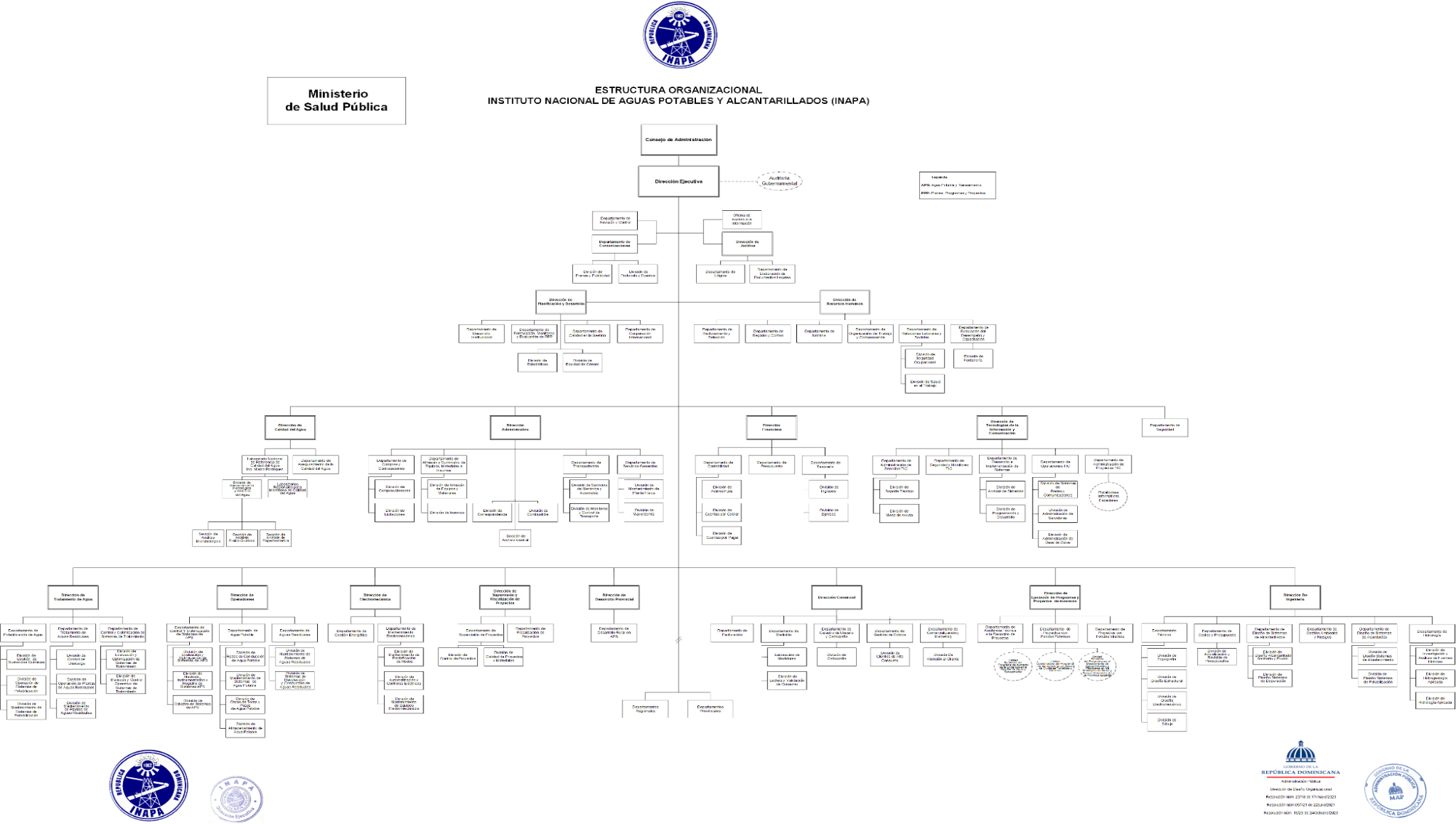 *Para una mejor visualización favor visitar el portal de transparencia del INAPA, o seguir el siguiente link: (https://inapa.gob.do/transparencia/index.php/estructura-organica-de-la-institucion)PROYECTOS FINALIZADOS EN EL 2023PROYECTOS FORMULADOS EN EL AÑO 2023.MATRIZ DE PRINCIPALES INDICADORES DEL PLAN OPERATIVO ANUAL (POA)MATRIZ DE LOGROS RELEVANTES Y DATOS CUANTITATIVOS MENSUALES, ENERO – DICIEMBRE 2023.MATRIZ DE LOS PRINCIPALES INDICADORES DE GESTION POR PROCESOSDIRECCION DE OPERACIONES: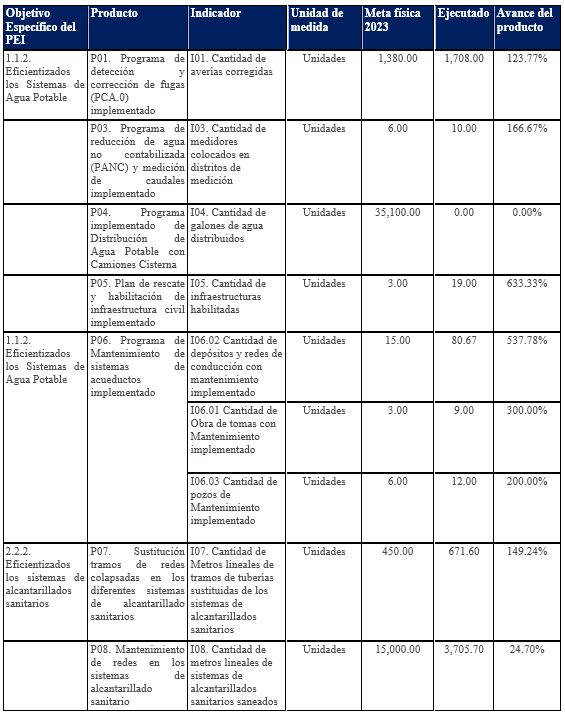 DIRECCION DE CALIDAD DE AGUA: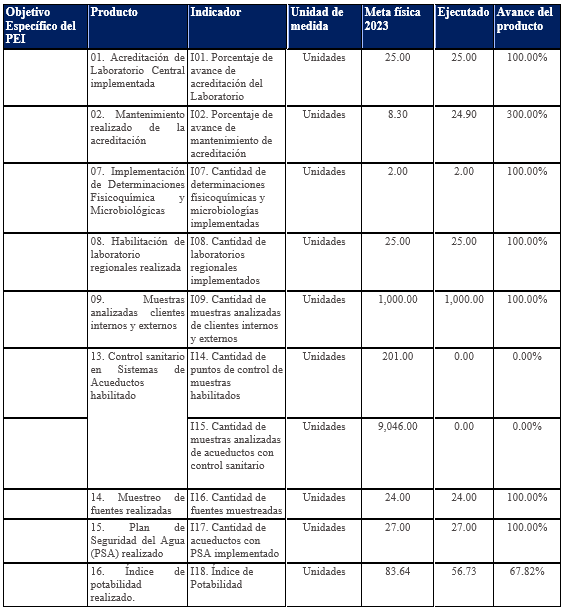 DIRECCION DE INGENERIA: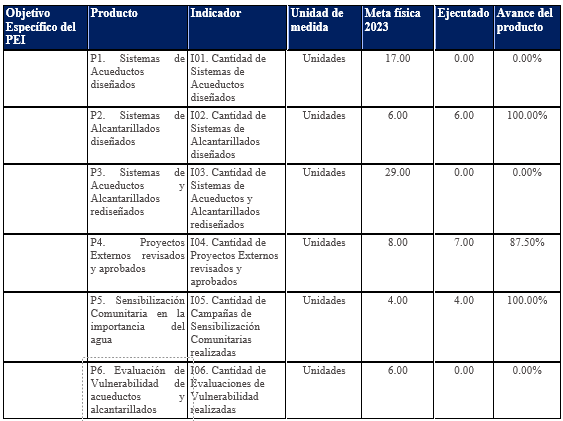 DIRECCION COMERCIAL: 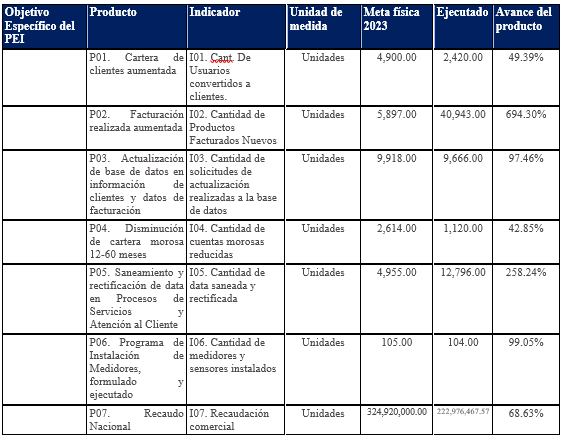 DIRECCION DE TRATAMIENTO DE AGUA: 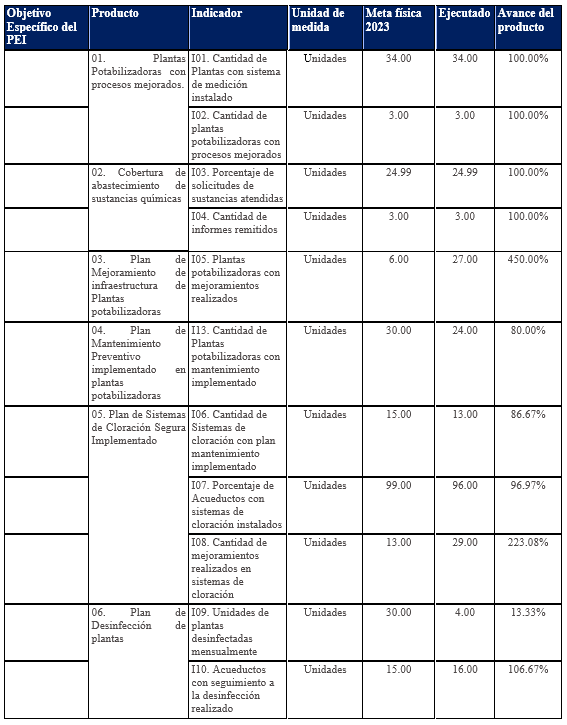 INDICADORES DEL SISTEMA DE MONITOREO Y MEDICIÓN DE LA GESTIÓN PÚBLICA (SMMGP)BALANCES DE CUENTAS, EJECUCIONES DE GASTO, CUENTAS POR PAGAR Y CUENTAS POR COBRAREJECUCIÓN PRESUPUESTARIA DE GASTOS Y APLICACIONES FINANCIERASCUENTA POR PAGAR:CUENTAS POR COBRAR: INSTITUTO NACIONAL DE AGUAS POTABLES Y ALCANTARILLADOSDEPARTAMENTO DE CONTABILIDADRELACIÓN DE FACTURACIÓN Y RECAUDACIONESENERO-NOVIEMBRE 2022VALORES EN RD$PLAN ANUAL DE COMPRAS Y CONTRATACIONES (PACC) RESUMEN DEL PRESUPUESTO DE INVERSIÓN PARA EL AÑO 2024. 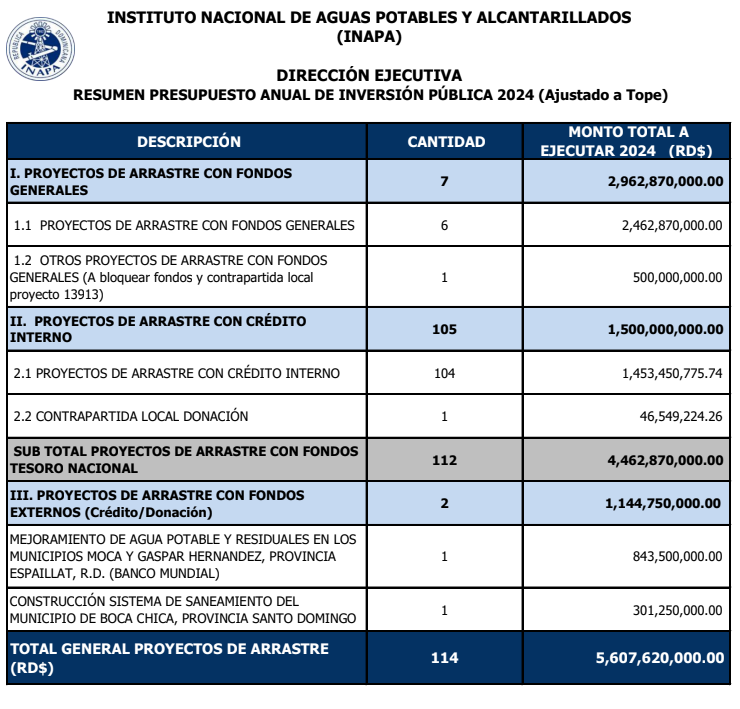 ILUSTRACIONES DE DIVERSOS LOGROS INSTITUCIONALES GESTION 2020 - 2024. 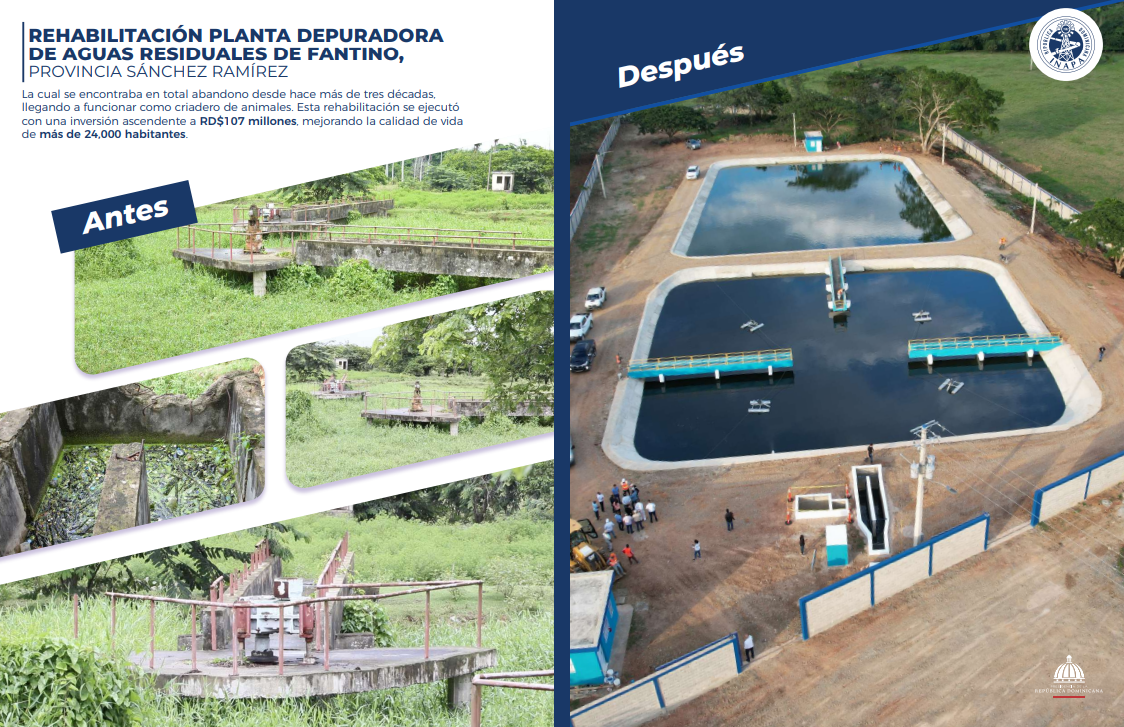 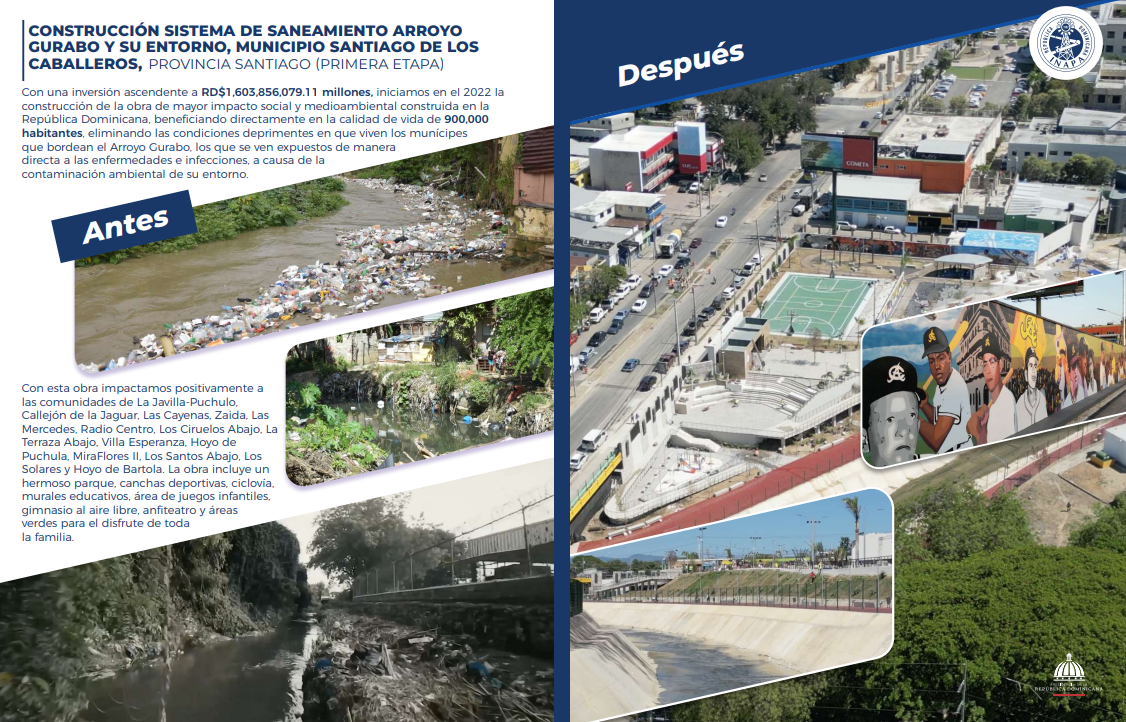 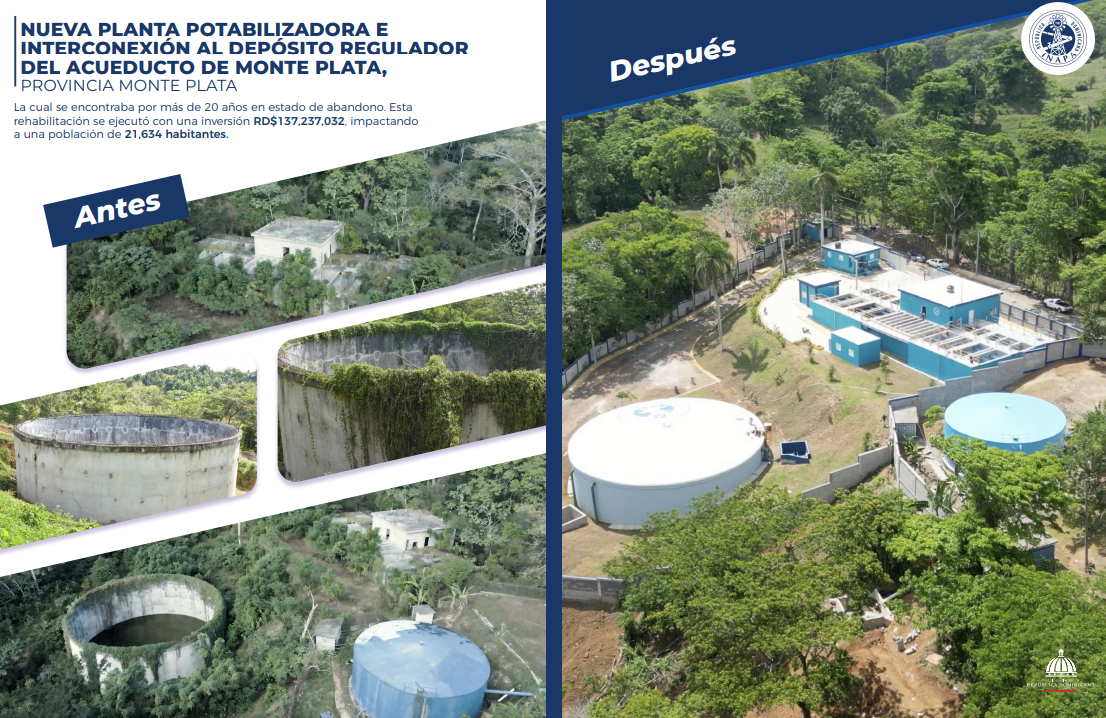 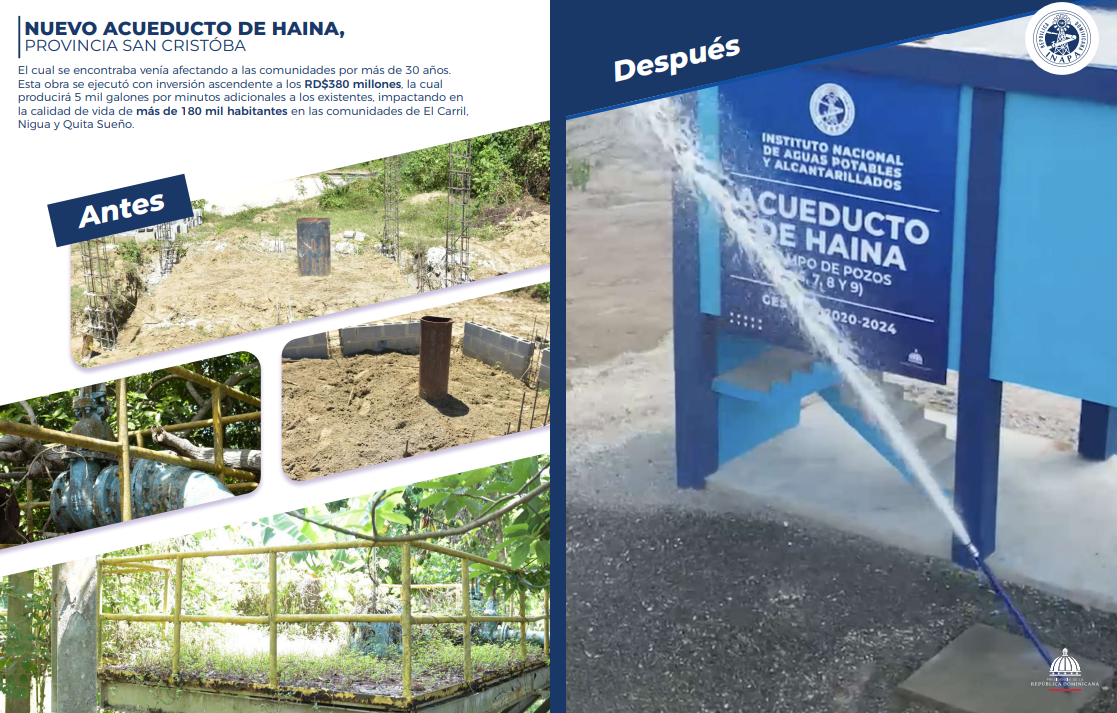 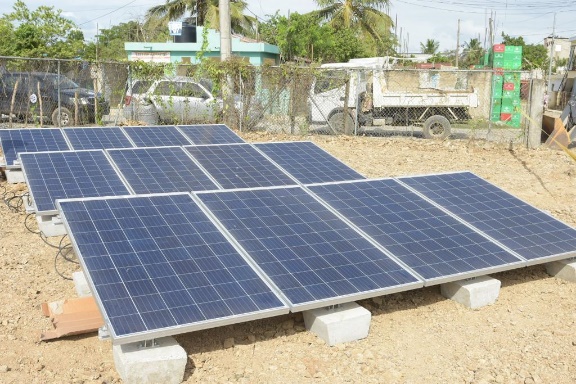 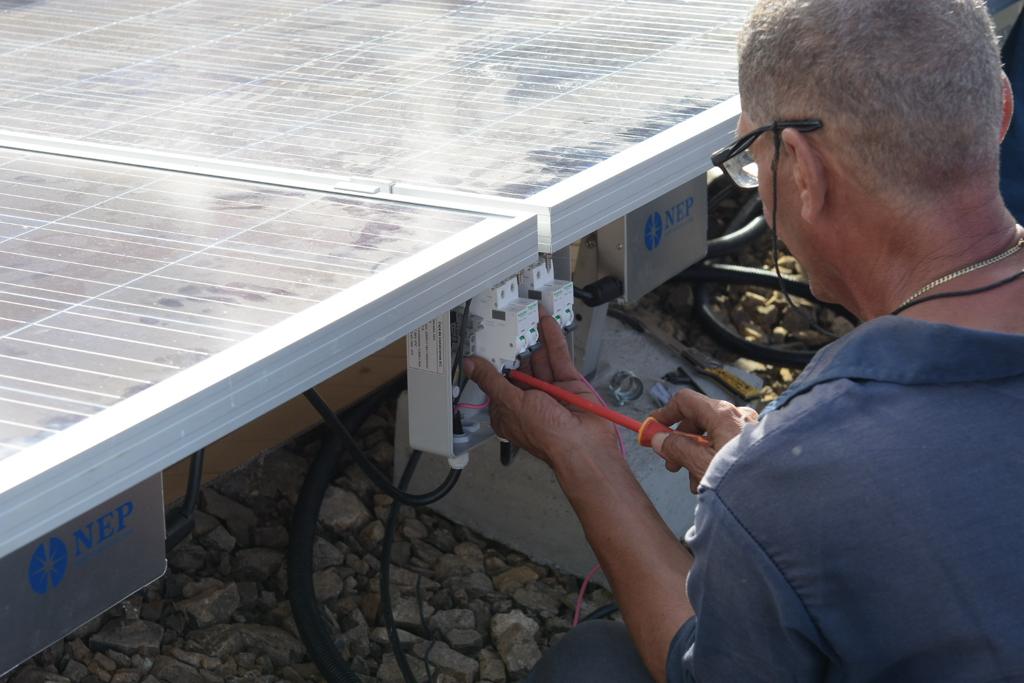 No.NombreCargoDirección o Departamento1WELLINGTON AMÍN ARNAUD BISONÓDIRECTOR (A) EJECUTIVO (A)DIRECCIÓN EJECUTIVA2CAONABO FEDERICO VALDEZ RUTINELSUBDIRECTOR (A)DIRECCIÓN EJECUTIVA3JABIB SUAREZ HOLGUIN - VERASSUBDIRECTOR (A)DIRECCIÓN EJECUTIVA4JULIO CESAR LIZARDO GOMEZSUBDIRECTOR (A)DIRECCIÓN EJECUTIVA5PEDRO FEDERICO QUEZADA CANARIOSUBDIRECTOR (A)DIRECCIÓN EJECUTIVA6WALDO ANTONIO GUZMAN FRANCOSUBDIRECTOR (A)DIRECCIÓN EJECUTIVA7WASCAR GERARDO ALTAGRACIA MARTINEZ PLACENCIASUBDIRECTOR (A)DIRECCIÓN EJECUTIVA8YOJANNY BRUNILDA PIMENTEL MERCADO DE MARTINEZSUBDIRECTOR (A)DIRECCIÓN EJECUTIVA9ZACARÍAS RIPOLL SANTANASUBDIRECTOR (A)DIRECCIÓN EJECUTIVA10ALEX DE LEON DE LA ROSADIRECTOR (A)DIRECCION COMERCIAL11CHRISTIE VIOLETA JORDAN LEALDIRECTOR (A)DIRECCION DE PLANIFICACION12MARCOS GREGORIO DE JESUS VASQUEZ JIMENEZDIRECTOR (A)DIRECCION DE TECNOLOGIA DE LA INFORMACIÓN Y COMUNICACIONES13FRANCIA DILEIDY AQUINO LEDESMADIRECTOR (A)DIRECCIÓN FINANCIERA14HERIBERTA YSABEL DE LA ROSA VARGASDIRECTOR (A)DIRECCIÓN DE TRATAMIENTO DE AGUA15JOSE ALEJANDRO MARTINEZ BONETTIDIRECTOR (A)DIRECCIÓN DE PROGRAMAS Y PROYECTOS ESPECIALES16RENE GARCIA VILLANUEVADIRECTOR (A)DIRECCION DE INGENIERIA17LUDWIG ALEXANDER ALVAREZ IMBERTDIRECTOR (A)DIRECCIÓN DE DESARROLLO PROVINCIAL18LUIS JOSE POPA PERALTADIRECTOR (A)DIRECCIÓN DE OPERACIONES19JOSE MANUEL AYBAR OVALLEDIRECTOR (A)DIRECCIÓN DE SUPERVISIÓN Y FISCALIZACIÓN20ABEL ALEJANDRO HERNANDEZ ROMERODIRECTOR (A)DIRECCIÓN ADMINISTRATIVA21YANET MARGARITA BINET PAULINODIRECTOR (A)DIRECCION DE RECURSOS HUMANOS22TIZIANA ANTONIA BARDELLINO DE VITAENCARGADO (A)DEPARTAMENTO DE COMUNICACIONES23LIBERTA SANTANA SUEROENCARGADO (A)DEPARTAMENTO DE EQUIDAD DE GÉNERO24JUAN MIGUEL LOPEZ FRANCOENCARGADO (A)OFICINA DE ACCESO A LA INFORMACIÓN25JOSE FERMIN PEREZ RAMIREZENCARGADO (A)DEPARTAMENTO JURÍDICO26JOSE NICOLAS CARABALLO DE LA CRUZENCARGADO (A)DEPARTAMENTO DE REVISIÓN Y CONTROL27JAIME RAFAEL RODRIGUEZ PEÑAENCARGADO (A)DEPARTAMENTO DE ESTADÍSTICAS28MARIO HERNANDEZ SANCHEZENCARGADO (A)DEPARTAMENTO DE DESARROLLO RURAL EN APS29JUAN ISIDRO VALERIO ESPINALENCARGADO (A)DEPARTAMENTO DE ADMINISTRACIÓN DE SERVICIOS TIC30RAFAEL EDISON PEREZENCARGADO (A)DEPARTAMENTO DE SEGURIDAD Y MONITOREO TIC31MIGUEL ENRIQUE PEÑA RINCONENCARGADO (A)DEPARTAMENTO DE DESARROLLO E IMPLEMENTACIÓN DE SISTEMA32ALEJANDRO DE LOS SANTOS HEREDIAENCARGADO (A) DEPARTAMENTO DE OPERACIONES TIC33MARIA LUZ ALCANTARA MENDEZENCARGADO (A)DEPARTAMENTO DE ASEGURAMIENTO DE LA CALIDAD34CRISDALENIS ZABALA COLÓNENCARGADO (A)DEPARTAMENTO DE POTABILIZACION DEL AGUA35JOHANNA MASSIEL GUZMAN PEREZENCARGADO (A)DEPARTAMENTO DE MANTENIMIENTO Y REHABILITACIÓN DE SISTEMA DE TRATAMIENTO36RUBEN DARIO MONTERO RAMIREZENCARGADO (A)DEPARTAMENTO DE DISEÑO DE SISTEMA DE ACUEDUCTOS37RICARDO ALEXANDER GONZÁLEZ MARREROENCARGADO (A)DEPARTAMENTO DE HIDROLOGÍA38LUIS OVIDIO NIVAR CABRERAENCARGADO (A)DEPARTAMENTO DE MANTENIMIENTO ELECTROMECÁNICO39CÉSAR MANRRIQUE DONASTORG CABRALENCARGADO (A)DEPARTAMENTO DE MANTENIMIENTO DE INFRAESTRUCTURA CIVIL40RIGOBERTO ESTEVEZ ESPINALENCARGADO (A)DEPARTAMENTO DE CONTROL OPERACIONES41ALEYDA DAHIANA OLIVARES ARIASENCARGADO (A)DEPARTAMENTO DE COMERCIALIZACIÓN Y MARKETING42BELLMY JISBELL ZAPATA BETANCESENCARGADO (A)DEPARTAMENTO DE CATASTRO DE USUARIOS Y  CARTOGRAFÍA43CRISTHIE GERALDINE AGUASVIVAS OLEAGA DE MORETAENCARGADO (A)DEPARTAMENTO DE  MEDICIÓN DE CONSUMO44OCTAVIO ANTONIO III DE LA MAZA CHALASENCARGADO (A)DEPARTAMENTO ADMINISTRATIVO45CLAUDIA ALEXANDRA REYES CRUZENCARGADO (A)DEPARTAMENTO DE COMPRAS46RAFAEL ELISEO RAMIREZ PEÑAENCARGADO (A)DEPARTAMENTO DE CONTABILIDAD47DEYRIS REYES RAMIREZENCARGADO (A)DEPARTAMENTO DE  PRESUPUESTO48DANILO ANTONIO VILLA ESPINALENCARGADO (A)DEPARTAMENTO FINANCIERO49EDGAR RAMON RAMSES DIAZ SANCHEZENCARGADO (A)DEPARTAMENTO DE SUPERVISIÓN DE OBRAS CIVILES50ROCIO DEL CARMEN SANTOS ESPINAL DE MONEGROENCARGADO (A)DEPARTAMENTO DE CONTROL DE OBRAS51JOSE DE JESUS GOMEZ HERNANDEZENCARGADO (A)DEPARTAMENTO DE FISCALIZACION DE OBRAS52FREDDY NICOLAS FELICIANO CASTAÑOENCARGADO (A)DEPARTAMENTO DE FORMULACIÓN, MONITOREO Y EVALUACIÓN DE PLANES, PROGRAMAS Y PROYECTOS53BERTHA JOSEFINA MEJIA LUGOENCARGADO (A)DEPARTAMENTO DE COOPERACION INTERNACIONAL54WILSON GABRIEL MARTINEZ SIFREENCARGADO (A)DEPARTAMENTO DE CALIDAD EN LA GESTIÓN55LIGIA CARMEN SOFIA RAMIREZ PEREZENCARGADO (A)DEPARTAMENTO DE RECLUTAMIENTO Y SELECCIÓN DE PERSONAL56CANDIDA YNES DE LA ALTAGRACIA OGANDO MONTEROENCARGADO (A)DEPARTAMENTO DE EVALUACIÓN DEL DESEMPEÑO Y CAPACITACIÓN57NAYSA ALEXANDRA CONTRERAS PICHARDOENCARGADO (A)DEPARTAMENTO DE REGISTRO, CONTROL Y NÓMINAS58CANDI ESTER PEGUERO MERCEDESENCARGADO (A)DEPARTAMENTO RELACIONES LABORALES Y SOCIALESCantidad Tipos de documentos34Contratos de Ejecución de Obras76Contratos de Suministro de Bienes y Servicios30Contratos Alquiler Local Comercial183Contratos de Servicio de Distribución de Agua43Contratos de Compensación de Terrenos7Contratos de Compra de Terrenos a Perpetuidad4Contratos de Donación42Adendas de Bienes y Servicios143Adendas de Ejecución de Obras36Adendas Equilibrio EconómicoMesCalificaciónEnero100Febrero100Marzo100Abril100Mayo100Junio100Julio100Agosto100Septiembre 100Octubre 100Noviembre Pendiente de evaluaciónDiciembrePendiente de evaluación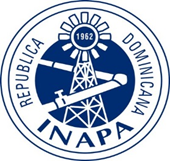 INAPAINAPAINAPAPROYECTOS TERMINADOS AÑO 2023PROYECTOS TERMINADOS AÑO 2023PROYECTOS TERMINADOS AÑO 2023SNIPPROVINCIAPROYECTO / OBRAPROYECTO / OBRAMONTO RD$POBLACIÓN14454Sánchez Ramírez.Rehabilitación Planta Depuradora de Aguas Residuales de Fantino.Rehabilitación Planta Depuradora de Aguas Residuales de Fantino.107,000,00024,00014655San CristóbalNuevo Acueducto de Haina.Nuevo Acueducto de Haina.380,000,000180,000S/SNIPDuarte.Nuevo Acueducto Múltiple Angelina – Las Guaranas.Nuevo Acueducto Múltiple Angelina – Las Guaranas.100,000,00011,47614621Santiago Construcción Sistema de Saneamiento Arroyo Gurabo y su Entorno, Municipio Santiago de los Caballeros. (Primera Etapa)Construcción Sistema de Saneamiento Arroyo Gurabo y su Entorno, Municipio Santiago de los Caballeros. (Primera Etapa)1,603,856,079.11900,00014621Santiago Construcción Sistema de Saneamiento Arroyo Gurabo y su Entorno, Municipio Santiago de los Caballeros. (Segunda Etapa)Construcción Sistema de Saneamiento Arroyo Gurabo y su Entorno, Municipio Santiago de los Caballeros. (Segunda Etapa)1,603,856,079.11900,00014630Monte Plata.Nueva Planta Potabilizadora e Interconexión al Depósito Regulador del Acueducto de Monte Plata.Nueva Planta Potabilizadora e Interconexión al Depósito Regulador del Acueducto de Monte Plata.137,237,03221,63414647DuarteAlcantarillado Sanitario Villa Rivas.Alcantarillado Sanitario Villa Rivas.652,720,632.297,783DIRECCIÓN DE PLANIFICACIÓN Y DESARROLLODEPARTAMENTO DE FORMULACIÓN, MONITOREO Y EVALUACIÓN DE PLANES, PROGRAMAS Y PROYECTOS.SEGUIMIENTOS A PROYECTOS  EN PROCESO DE  FORMULACIÓNSNIP OTORGADO DE  ENERO A DICIEMBRE 2023SNIP OTORGADO DE  ENERO A DICIEMBRE 2023SNIP OTORGADO DE  ENERO A DICIEMBRE 2023SNIP OTORGADO DE  ENERO A DICIEMBRE 2023SNIP OTORGADO DE  ENERO A DICIEMBRE 2023NO.SNIPPROVINCIANOMBRE DEL PROYECTOMONTO PROYECTONO.SNIPPROVINCIANOMBRE DEL PROYECTOMONTO PROYECTO115138LA ROMANAAmpliación Acueducto Múltiple La Romana-La Caleta-Villa Hermosa, Provincia La Romana934,687,690.00216116LA ROMANAConstrucción Acueducto  Mano Juan, Isla Saona, Provincia La Romana,  (01 Ud.)193,731,203.00315143SANTO DOMINGOConstrucción del Sistema De Saneamiento Del Municipio de Boca Chica.8,400,019,000.60415307SANTO DOMINGOHabilitación Sala Para La Implementación Del Sistema De Análisis Y Monitoreo De Acueductos Y Alcantarillado, En La Sede Central Del Inapa, Distrito Nacional129,328,840.00515412SANTIAGO RODRIGUEZ  Ampliación Acueducto Múltiple Monción-  Las Caobas - La Meseta - Los Quemados, Provincia Santiago Rodriguez 1,186,361,227.89615399SANTIAGOConstrucción Alcantarillado Sanitario De Licey Al Medio1,253,512,693.53716074PERAVIAAmpliación Acueducto Múltiple Peravia, Extensión A Villa Guera, Provincia Peravia75,565,656.95816301SAN PEDRO DE MACORIS Ampliación Acueducto San Pedro de Macorís, Provincia San Pedro de Macorís92,239,173.99Area Producto Nombre del indicador FrecuenciaLinea baseMetaResultadoPorcentaje de avanceDirección de Planificación y DesarrolloPlan Estratégico Institucional (PEI) 2021-2024 actualizado e implementadoCantidad de informes de Seguimiento al PEI elaboradoSemestral22Asegurada la debida articulación entre la planificación estratégica y operativa100%Dirección de Planificación y DesarrolloPlan Operativo Anual  (POA) 2023  implementado.Cantidad de informes de Seguimiento al POA elaboradosTrimestral44Asegurada la debida articulación entre la planificación estratégica y operativa100%Dirección de Planificación y Desarrollo Plan Nacional Plurianual de Inversión Pública (PNPIP) formuladoPorcentaje de avance de la- formulación PNPIPAnual11Ejecutada Inversión en Sistemas de Acueductos y Alcantarillados100%Dirección de Planificación y Desarrollo Proyectos Nuevos de Inversión Pública FormuladoCantidad de Proyectos formuladosTrimestral4677Ejecutada Inversión en Sistemas de Acueductos y Alcantarillados100%Dirección de Planificación y DesarrolloMonitoreo y Evaluación de Proyectos de Inversión en EjecuciónCantidad de Programación  Físico Financiero  de proyectos elaboradosTrimestral44Ejecutada Inversión en Sistemas de Acueductos y Alcantarillados100%Dirección de Planificación y DesarrolloRecursos Técnicos de Cooperación Internacional, Gestionados para fortalecer el desarrollo Institucional.Recursos Técnicos de Cooperación Internacional, Gestionados para fortalecer el desarrollo Institucional.Trimestral24Fortalecida la organización institucionalmente y mejorada la gestión100%Dirección de Planificación y DesarrolloPropuesta de la Estructura organizacional aprobada por el INAPA y remitida al MAPPorciento de avance de la propuesta de la Estructura OrganizacionalTrimestral80%100%Fortalecida la gestión integrada de procesos institucionales100%Dirección de Planificación y DesarrolloManual de Organización y Funciones Actualizado.Porciento de avance de la actualización del Manual de Organización y funcionesTrimestral70%100%Fortalecida la gestión integrada de procesos institucionales53%Dirección de Planificación y DesarrolloMonitoreo e implementación de las Normas Básicas de Control Interno (NOBACI).Porciento de cumplimiento generado por la plataforma NOBACI. Trimestral93%0.97Fortalecida la gestión integrada de procesos institucionales93.56%Dirección de Planificación y DesarrolloMonitoreo e implementación de las Normas Básicas de Control Interno (NOBACI).Porcentaje de hallazgos subsanados de las NOBACI entre cantidad de hallazgos detectados. Trimestral0%100%Fortalecida la gestión integrada de procesos institucionales81%Dirección de Planificación y DesarrolloMonitoreo de la  Gestión de Riesgos.% de cumplimiento de la gestión de riesgos del Sistema de Gestión Integrado, asegurado al 100%Trimestral100%100%Implementada la Norma de gestión Antisoborno (ISO 37001: 2016) a los procesos de Formulación y Ejecución de proyectos APS y comercialización del servicio cuyas actividades se desarrollan en la Sede Central. Implementada la Norma de Gestión de Calidad (ISO 9001: 2015) Programa Piloto Acueducto de Peravia Implementadas herramientas de calidad para la mejora continua de la gestión y los servicios85.71%Dirección de Planificación y DesarrolloCumplimiento a los indicadores del Sistema de Gestión Pública correspondiente al Departamento de Calidad en la GestiónPorcentaje de cumplimiento de los indicadores del Sistema de Monitoreo de la Administración Pública Aplicables a Calidad en la Gestión aumentados  de un 88% a un 95%.Trimestral88%95%Implementada la Norma de gestión Antisoborno (ISO 37001: 2016) a los procesos de Formulación y Ejecución de proyectos APS y comercialización del servicio cuyas actividades se desarrollan en la Sede Central. Implementada la Norma de Gestión de Calidad (ISO 9001: 2015) Programa Piloto Acueducto de Peravia Implementadas herramientas de calidad para la mejora continua de la gestión y los servicios94.61%Dirección de Planificación y DesarrolloProcesos y procedimientos internos del SGI mejorados y optimizadosNivel de madurez de los procesos del Sistema de Gestión Integrado SGITrimestral62%80%Implementada la Norma de gestión Antisoborno (ISO 37001: 2016) a los procesos de Formulación y Ejecución de proyectos APS y comercialización del servicio cuyas actividades se desarrollan en la Sede Central. Implementada la Norma de Gestión de Calidad (ISO 9001: 2015) Programa Piloto Acueducto de Peravia Implementadas herramientas de calidad para la mejora continua de la gestión y los servicios177.78%Dirección de Recursos HumanosDiccionario de Competencias realizadoPorcentaje de avance de Diccionario de competencias realizadoTrimestral50%100%Fortalecida la organización institucionalmente y mejorada la gestión100%Dirección de Recursos HumanosPruebas de Competencias AplicadasPorcentaje de avance de aplicación de pruebas de competenciasTrimestral50%100%Fortalecida la organización institucionalmente y mejorada la gestión100%Dirección de Recursos HumanosPlan de Desarrollo Individual IdentificadoPorcentaje de avance del Plan de desarrollo individualTrimestral0%50%Fortalecida la organización institucionalmente y mejorada la gestión100%Dirección de Recursos HumanosPlan Anual de Capacitación RealizadoPorcentaje de avance del Plan Anual de CapacitacionTrimestral0%100%Fortalecida la organización institucionalmente y mejorada la gestión100%Dirección de Recursos HumanosCatálogo de Beneficios a Empleados Ampliado, AplicadoPorcentaje de avance ampliación y aplicación del catálogo de beneficios a empleadosTrimestral50%75%Fortalecida la organización institucionalmente y mejorada la gestión100%Dirección de Recursos HumanosPrograma de Inserción Laboral Restructurado de acuerdo a las competencias del colaboradorPorcentaje de avance de la implementación del programa de incersion laboralTrimestral10%50%Fortalecida la organización institucionalmente y mejorada la gestión100%Dirección de Recursos HumanosModelo de Atención primaria FortalecidoPorcentaje de avance del fortalecimiento del modelo de atención primariaTrimestral30%80%Fortalecida la organización institucionalmente y mejorada la gestión100%Dirección de Recursos HumanosPlan de Comunicación Interna RealizadoPorcentaje de avance del Plan de Comunicación interna realizadoTrimestral0%100%Fortalecida la organización institucionalmente y mejorada la gestión100%Dirección de Recursos HumanosSistema de Recursos Humanos ImplementadoPorcentaje de avance de implementación del sistema de Recursos HumanosTrimestral50%100%Fortalecida la organización institucionalmente y mejorada la gestión40%Dirección de Recursos HumanosEncuesta de Clima Laboral realizadaPorcentaje de avance de Encuestas de Clima LaboralTrimestral0%100%Fortalecida la organización institucionalmente y mejorada la gestión100.00%Dirección de OperacionesPrograma de detección y corrección de fugas (PCA.0)  implementado           Cantidad de averias corregidasTrimestral4,5005,520Eficientizados los Sistemas de Agua Potable111.20%Dirección de OperacionesPrograma creación Catastro de Redes sistemas provincias                                    (Monte Cristi, Dajabon, Valverde y Santiago Rodriguez, Peravia y Ocoa)        Cantidad de sistemas con catastro de redes georreferenciadosTrimestral02Eficientizados los Sistemas de Agua Potable150%Dirección de OperacionesPrograma de reducción de agua no contabilizada (PANC) y medición de caudales  implementadoCantidad de medidores colocados en distritos de mediciónTrimestral1020Eficientizados los Sistemas de Agua Potable125.00%Dirección de OperacionesPlan de rescate y habilitación de infraestructura civil implementadoCantidad de infraestructuras habilitadasTrimestral1512Eficientizados los Sistemas de Agua Potable316.67%Dirección de OperacionesPrograma de Mantenimiento de sistemas de acueductos  implementadoCantidad de obras de toma con mantenimiento implementadoTrimestral012Eficientizados los Sistemas de Agua Potable528.33%Dirección de OperacionesPrograma de Mantenimiento de sistemas de acueductos  implementadoCantidad de depositos y redes de conducción con mantenimiento implementadoTrimestral10180Eficientizados los Sistemas de Agua Potable125.00%Dirección de OperacionesPrograma de Mantenimiento de sistemas de acueductos  implementadoCantidad de pozos con mantenimiento implementadoTrimestral1024Eficientizados los Sistemas de Agua Potable135.50%Dirección de OperacionesSustitución tramos de redes colapsadas en los diferentes sistemas de alcantarillado sanitariosCantidad de Metros lineales de tramos de tuberías sustituidas de los sistemas de alcantarillados sanitariosTrimestral1,000.001,800.00Eficientizados los Sistemas de Alcantarillados158.32%Dirección de OperacionesMantenimiento de redes en los sistemas de alcantarillado sanitarioCantidad de metros lineales de sistemas de alcantarillados sanitarios saneadosTrimestral45,392.8360,000Eficientizados los Sistemas de Alcantarillados75.42%Dirección de OperacionesPrograma de Catastro de Redes de Alcantarillados realizadoCantidad de sistemas de alcantarillados con catastro de redes  realizados Trimestral12Eficientizados los Sistemas de Alcantarillados50.00%Dirección de OperacionesPrograma de Mantenimiento Correctivo de equipos electromecánicos.Cantidad de equipos intervenidosTrimestral5401150Eficientizados los Sistemas de Agua Potable56.81%Dirección de OperacionesPrograma de mantenimiento de los equipos eléctricos, mecánicos y electrónicos de las PTAP - PTAR.Cantidad de Equipos con mantenimiento implementadoTrimestral0525Eficientizados los Sistemas de Agua Potable y Alcantarillados104.00%Dirección de Tratamiento del AguaPlantas Potabilizadoras con procesos mejorados.Cantidad  de plantas con procesos mejoradosTrimestral915 Eficientizados los Sistemas de Agua Potable 113.33%Dirección de Tratamiento del AguaCobertura de abastecimiento de sustancias químicasPorcentaje de solicitudes de sustancias atendidasTrimestral100%100%Eficientizados los Sistemas de Agua Potable100.00%Dirección de Tratamiento del AguaPlan de Mejoramiento de infraestructura de Plantas potabilizadorasPlantas potabilizadoras con mejoramientos realizadosTrimestral5051Eficientizados los Sistemas de Agua Potable111.67%Dirección de Tratamiento del AguaPlan de Mantenimiento Preventivo implementado en plantas potabilizadorasCantidad de Plantas con Plan de mantenimiento implementadoTrimestral2087Eficientizados los Sistemas de Agua Potable73.73%Dirección de Tratamiento del AguaPlan de Sistemas de Cloración Segura ImplementadoCantidad de Sistemas de cloración con plan mantenimiento implementadoTrimestral060Eficientizados los Sistemas de Agua Potable63.33%Dirección de Tratamiento del AguaPlan de Sistemas de Cloración Segura ImplementadoPorcentaje de Acueductos con sistemas de cloración instaladosTrimestral95%100%Eficientizados los Sistemas de Agua Potable96%Dirección de Tratamiento del AguaPlan de Sistemas de Cloración Segura ImplementadoCantidad de mejoramientos realizados en sistemas de cloraciónTrimestral3050Eficientizados los Sistemas de Agua Potable174.00%Dirección de Tratamiento del AguaPlan de Desinfección de plantas Unidades plantas desinfectadasTrimestral2850Eficientizados los Sistemas de Agua Potable174.00%Dirección de Tratamiento del AguaPlan de mejora operacional en plantas de tratamiento de aguas residualesCantidad  de sistemas de medicion instaladoTrimestral884Eficientizados los Sistemas de Alcantarillados100.00%Dirección de Tratamiento del AguaPlan de mejora operacional en plantas de tratamiento de aguas residualesCantidad de plantas con mejoras operacionales implementadasTrimestral610Eficientizados los Sistemas de Alcantarillados100.00%Dirección de Tratamiento del AguaReporte de calidad de descargas de las PTAR Reportes de descargas realizadosTrimestral1212Eficientizados los Sistemas de Alcantarillados166.67%Dirección de Tratamiento del AguaPlantas potabilizadoras optimizadasCantidad de plantas potabilizadoras levantadas para ser optimizadasTrimestral015Eficientizados los Sistemas de Agua Potable93.33%Dirección de Calidad del AguaAcreditación de Laboratorio Central implementadaPorcentaje de avance de aceditacion del laboratorioTrimestral0100%Aumentada la Calidad del Agua en los Acueductos100.00%Dirección de Calidad del AguaMantenimiento realizado de la acreditación Porcentaje de avance de mantenimiento de acreditacionTrimestral0100%Aumentada la Calidad del Agua en los Acueductos100.00%Dirección de Calidad del AguaHabilitación de laboratorio regionales realizadaCantidad de laboratorios regionales implementadosTrimestral01Aumentada la Calidad del Agua en los Acueductos90.00%Dirección de Calidad del AguaMuestras analizadas clientes internos y externosCantidad de muestras analizadas de clientes internos y externosTrimestral3,007.004,000.00Aumentada la Calidad del Agua en los Acueductos173.13%Dirección de Calidad del AguaControl sanitario en Sistemas de Acueductos habilitado.Cantidad de acueductos con control sanitario, activosTrimestral116122Aumentada la Calidad del Agua en los Acueductos100.00%Dirección de Calidad del AguaControl sanitario en Sistemas de Acueductos habilitado.Cantidad de muestras analizadas de acueductos con control sanitarioTrimestral34,461.0036,184.00Aumentada la Calidad del Agua en los Acueductos73.53%Dirección de Calidad del AguaMuestreo de fuentes realizadasCantidad de fuentes muestreadasTrimestral72108Aumentada la Calidad del Agua en los Acueductos90.54%Dirección de Calidad del AguaPlan de Seguridad del Agua (PSA) realizadoCantidad de acueductos con PSA implementeadoTrimestral72108Aumentada la Calidad del Agua en los Acueductos94.59%Dirección de Calidad del AguaÍndice de potabilidad realizado.Indice de PotabilidadTrimestral0.72050.8Aumentada la Calidad del Agua en los Acueductos87.99%Dirección de IngenieríaSistemas de Acueductos, diseñadosCantidad de Sistemas de Acueductos diseñadosTrimestral6065Ejecutada Inversión en Sistemas de Acueductos93.85%Dirección de IngenieríaSistemas de Alcantarillados, diseñadosCantidad de Sistemas de Alcantarillados diseñadosTrimestral2425Ejecutada Inversión en Sistemas de  Alcantarillados76.00%Dirección de IngenieríaSistemas de Acueductos y Alcantarillados, rediseñadosCantidad de Sistemas de Acueductos y Alcantarillados rediseñadosTrimestral100110Ejecutada Inversión en Sistemas de Acueductos y Alcantarillados65.45%Dirección de IngenieríaProyectos Externos Revisados y AprobadosCantidad de Proyectos Externos revisados y aprobadosTrimestral2225Fortalecida la organización institucionalmente y mejorada la gestión88.00%Dirección de IngenieríaSensibilización Comunitaria en la importancia del aguaCantidad de Campañas de Sensibiliacion Comunitarias realizadasTrimestral1515Fortalecida la organización institucionalmente y mejorada la gestión60.00%Dirección de Supervisión y Fiscalización de ObrasObras de sistemas de Abastecimiento de agua potable puestas en posesion realizado.Cantidad de obras puestas en posesión de Agua PotableTrimestral6580Ejecutada Inversión en Sistemas de Acueductos y Alcantarillados73.77%Dirección de Supervisión y Fiscalización de ObrasObras de Sistemas de Abastecimiento de agua potable supervisadas.cantidad de Informes de supervisión, elaborados de Agua PotableTrimestral540720Ejecutada Inversión en Sistemas de Acueductos y Alcantarillados138.70%Dirección de Supervisión y Fiscalización de ObrasObras  de sistemas de abastecimiento de agua potable fiscalizadas.cantidad de Informes de fiscalización, elaborados de Agua PotableTrimestral7295Ejecutada Inversión en Sistemas de Acueductos y Alcantarillados101.67%Dirección de Supervisión y Fiscalización de ObrasPruebas de tuberías realizadas para sistemas de abastecimiento de agua potable Cantidad de Informes de pruebas de tuberías, elaborados de Agua PotableTrimestral120135Ejecutada Inversión en Sistemas de Acueductos y Alcantarillados154.08%Dirección de Supervisión y Fiscalización de ObrasAvance físico-financiero de proyectos de inversión en ejecución.Cantidad de Matrices de avance físico-financiero  de ProyectosTrimestral44Ejecutada Inversión en Sistemas de Acueductos y Alcantarillados100.00%Dirección de Supervisión y Fiscalización de ObrasObras de sistemas de recolección y Saneamiento de aguas residuales, puestas en posesión realizada.Cantidad de obras puestas en posesión de Aguas residualesTrimestral1115Ejecutada Inversión en Sistemas de Acueductos y Alcantarillados46.15%Dirección de Supervisión y Fiscalización de ObrasObras  de Sistemas de recolección y Saneamiento de aguas residuales, supervisadas.Cantidad de Informes de supervisión de Aguas residualesTrimestral145128Ejecutada Inversión en Sistemas de Acueductos y Alcantarillados160.16%Dirección de Supervisión y Fiscalización de ObrasObras de Sistemas de recolección y Saneamiento de aguas residuales fiscalizadas.Cantidad de Informes de fiscalización de Aguas residualesTrimestral10682Ejecutada Inversión en Sistemas de Acueductos y Alcantarillados75.61%Dirección de Supervisión y Fiscalización de ObrasPre-recepción realizadas de obras de sistemas de recolección y Saneamiento de aguas residuales.Cantidad de obras recibidas de Aguas residualesTrimestral66Ejecutada Inversión en Sistemas de Acueductos y Alcantarillados16.67%Dirección de Programas y Proyectos EspecialesSupervisión de proyectos de obras con fondos externos e internos realizadas conforme a las normativas y especificaciones de calidad establecidas por el INAPA Cantidad de informes de supervisión de sistemas de acueducto Trimestral520600Ejecutada Inversión en Sistemas de Acueductos y Alcantarillados104.03%Dirección de Programas y Proyectos EspecialesSupervisión de proyectos de obras con fondos externos e internos realizadas conforme a las normativas y especificaciones de calidad establecidas por el INAPA Cantidad de Informes Técnicos de supervisión de Sistemas de Alcantarillados.Trimestral                -   140Ejecutada Inversión en Sistemas de Acueductos y Alcantarillados139.87%Dirección de Programas y Proyectos EspecialesInspecciones legales realizadas a los terrenos de las obras que se ejecutan por la DPPEI07. Cantidad  de documentos de opinión legal elaboradoTrimestral551Ejecutada Inversión en Sistemas de Acueductos y Alcantarillados90.20%Dirección de Programas y Proyectos EspecialesAvances físico, financiero de los proyectos supervisado por la DPPE.Cantidad de Documentos de proyectos remitido  a Dirección de Planificación y DesarrolloTrimestral1212Ejecutada Inversión en Sistemas de Acueductos y Alcantarillados100.00%Dirección de Desarrollo ProvincialSistemas de Abastecimiento de Agua Rurales MejoradosCantidad de sistemas mejoradosTrimestral206Eficientizados los Sistemas de Agua Potable100.00%Dirección de Desarrollo ProvincialFortalecimiento de  capacidades de las Organizaciones Comunitarias de Servicios de Agua y Saneamiento- (ASOCAR, Comités de Agua, otros)Cantidad de talleres impartidosTrimestral225Fortalecida la organización institucionalmente y mejorada la gestión100.00%Dirección de Desarrollo ProvincialConformación de ASOCAR, realizadoCantidad de solicitudes gestionadas por el Cómite GestorTrimestral03Fortalecida la organización institucionalmente y mejorada la gestión100.00%Dirección ComercialCartera de clientes aumentadaCant. De Usuarios convertidos a clientes. Trimestral19,447.0018,318.00Fortalecida la gestión comercial80.02%Dirección ComercialFacturación realizada aumentadaCantidad de Productos Facturados NuevosTrimestral188,720.0023,185.00Fortalecida la gestión comercial241.00%Dirección ComercialActualización de base de datos en información de clientes y datos de facturaciónCantidad de solicitudes de actualizacion realizadas a la base de datosTrimestral22,161.0040,986.00Fortalecida la gestión comercial107.70%Dirección ComercialDisminución de cartera morosa 12-60 mesesCantidad de cuentas morosas reducidasTrimestral53,973.009,832.00Fortalecida la gestión comercial73.68%Dirección ComercialSaneamiento y rectificación de data en Procesos de Servicios y Atención al ClienteCantidad de data saneada y rectificadaTrimestral40,986.0019,434.00Fortalecida la gestión comercial370.45%Dirección ComercialPrograma de Instalación de Medidores, formulado y ejecutadoCantidad de medidores y sensores instaladosTrimestral50.00525.00Fortalecida la gestión comercial101.14%Dirección ComercialRecaudo NacionalRecaudacion comercialTrimestral1,177,400,550.421,216,238,000.00Incrementado el nivel de recaudaciones de manera sostenible.108.20%Dirección AdministrativaGestión de Almacen de Equipos y Materiales ImplementadoReporte de inventarios realizadosTrimestral-2Fortalecida la organización institucionalmente y mejorada la gestión100.00%Dirección AdministrativaGestión de Almacen de Equipos y Materiales ImplementadoReporte Semestral de los avances de las mejoras implementadas en el AlmacenSemestral-2Fortalecida la organización institucionalmente y mejorada la gestión100.00%Dirección AdministrativaPrograma de Optimización de Inventario de Suministros y Material Gastable ImplementadoPorcentaje de avance de programa de optimizacion de inventario de suministro y material gastable implementadoTrimestral15%35%Fortalecida la organización institucionalmente y mejorada la gestión97.14%Dirección AdministrativaEquipamiento de Oficinas ProvincialesCantidad de oficinas trabajadas con los equipos de mobiliariosTrimestral3454Fortalecida la organización institucionalmente y mejorada la gestión100.00%Dirección AdministrativaEquipamiento de Oficinas ProvincialesCantidad de oficinas completadas.Trimestral324Fortalecida la organización institucionalmente y mejorada la gestión100.00%Dirección AdministrativaPrograma de mantenimiento preventivo y correctivo, de la estructura de los edificios, espacios físicos, oficinas y áreas comunes. (Nivel Central).Cantidad de espacios fisicos con mantenimiento preventivo y correctivo aplicadosTrimestral344Fortalecida la organización institucionalmente y mejorada la gestión102.27%Dirección AdministrativaPrograma de mejoras y habilitacion de oficinas.Cantidad de oficinas nivel central mejoradasTrimestral1010Fortalecida la organización institucionalmente y mejorada la gestión130.00%Dirección AdministrativaPrograma de mejoras y habilitacion de oficinas.Cantidad de oficinas moviles  habilitadasTrimestral01Fortalecida la organización institucionalmente y mejorada la gestión100.00%Dirección AdministrativaGestion de Combustible.Cantidad de estaciones de expendio de combustibles mejoradasTrimestral520Fortalecida la organización institucionalmente y mejorada la gestión100.00%Dirección AdministrativaProcesos de Compras y Contrataciones  realizado para la generacion de ordenes de compra y/o servicios.Cantidad de Procesos de compras ejecutados según lo planificadoTrimestral287219Gestionadas las adquisiciones y contrataciones de acuerdo a la Ley 340-0687.21%Dirección AdministrativaPrograma de optimización de la gestión de Transporte ImplementadoCantidad de plantillas de programación de viajes Y de Reportes de disponibilidad de choferes elaboradasMensual012Fortalecida la organización institucionalmente y mejorada la gestión91.67%Dirección AdministrativaPrograma de Mantenimiento para el buen estado de la Flotilla de la Institución realizadoCantidad de inspecciones de los equipos de motor y reportes de mantenimiento de vehículos, elaborados Mensual012Fortalecida la organización institucionalmente y mejorada la gestión100.00%Dirección FinancieraPresupuesto Financiero Formulado Cantidad de Presupuesto Financiero formuladoAnual11Mejorada la producción de Estados Financieros, Presupuestarios y Económicos para la Rendición de Cuentas y Gestión Financiera                                         Ejecutada Inversión en Sistemas de Acueductos y Alcantarillados                                            100.00%Dirección FinancieraPresupuesto Financiero EjecutadoPorcentaje del Presupuesto Financiero ejecutadoAnual100%100%Mejorada la producción de Estados Financieros, Presupuestarios y Económicos para la Rendición de Cuentas y Gestión Financiera Ejecutada Inversión en Sistemas de Acueductos y Alcantarillados100.00%Dirección FinancieraInformes Elaborados y Presentados Cantidad de Informes elaboradosMensual114110Mejorada la producción de Estados Financieros, Presupuestarios y Económicos para la Rendición de Cuentas y Gestión Financiera100.00%Dirección FinancieraCuentas Bancarias ConciliadasCantidad de cuentas bancarias conciliadasMensual1212Mejorada la producción de Estados Financieros, Presupuestarios y Económicos para la Rendición de Cuentas y Gestión Financiera100.00%Dirección FinancieraGestión de Pagos realizada.Porcentaje de Gestioan de pagos realizadosAnual11Mejorada la producción de Estados Financieros, Presupuestarios y Económicos para la Rendición de Cuentas y Gestión Financiera100.00%Dirección FinancieraRetenciones de Impuestos declaradas y pagadas. Cantidad de retenciones de impuestos declaradas y pagadasMensual4848Mejorada la producción de Estados Financieros, Presupuestarios y Económicos para la Rendición de Cuentas y Gestión Financiera100.00%Dirección FinancieraEvaluación financiera de los procesos de licitación. Porcentaje de evaluacion financiera  realizadasMensual11Mejorada la producción de Estados Financieros, Presupuestarios y Económicos para la Rendición de Cuentas y Gestión Financiera100.00%Dirección FinancieraInforme de ingresos anuales realizados y entregadosCantidad de informes de ingresos y egresos realizados y entregadosAnual11Mejorada la producción de Estados Financieros, Presupuestarios y Económicos para la Rendición de Cuentas y Gestión Financiera100.00%Dirección FinancieraInventario General de Activos fijos y Políticas de gestión, control actualizado y socializado.Porcentaje de avance de inventario de activos fijos y politicas de gestion, control acutalizado y socializadoAnual11Mejorada la producción de Estados Financieros, Presupuestarios y Económicos para la Rendición de Cuentas y Gestión Financiera100.00%Dirección de Tecnología de la Información y Comunicación Software comercial y financiero implementado.Porcentaje de avance implementacion Software financieroTrimestral15%35%Eficientizado el uso de los recursos tecnológicos70.00%Dirección de Tecnología de la Información y ComunicaciónConectividad y Comunicaciones implementado.Porcentaje de avance de implementacion de conectividad y comunicacionesTrimestral15%35%Eficientizado el uso de los recursos tecnológicos65.00%Dirección de Tecnología de la Información y Comunicación Centro de monitoreo y ControlPorcentaje de avance de implementacion del centro de monitoreo y controlTrimestral0%55%Eficientizado el uso de los recursos tecnológicos91.38%Dirección de Tecnología de la Información y Comunicación Programa de mantenimiento herramientas TIC realizado.Porcentaje de avance del programa de mantenimeinto herramientas TICTrimestral40%60%Eficientizado el uso de los recursos tecnológicos80.00%Dirección de Tecnología de la Información y ComunicaciónControles de Seguridad Cibernética y alta tecnología implementado.Porcentaje de implementación de controles de seguridad cibernética y alta tecnologíaTrimestral15%50%Eficientizado el uso de los recursos tecnológicos71.43%Departamento de ComunicacionesComunicación Interna y Externa Fortalecida % de Conocimiento de la institución y la gestión Trimestral30%100%Fortalecida la organización institucionalmente y mejorada la gestión100.00%Departamento de ComunicacionesComunicación Interna y Externa Fortalecida % Positividad en Publicaciones y OpinionesTrimestral0%100%Fortalecida la organización institucionalmente y mejorada la gestión100.00%Departamento de ComunicacionesAlianzas Estratégicos con instituciones gubernamentalesCantidad de Acuerdos establecidosAnual01Fortalecida la organización institucionalmente y mejorada la gestión100.00%Departamento de ComunicacionesMonitoreo de los formatos y contenidos de comunicación en nuestra redes socialesCantidad de casos en que se identifica falta de alineación o coordinación en el flujo de comunicaciónTrimestral92100Fortalecida la organización institucionalmente y mejorada la gestión100.00%Departamento de ComunicacionesEducación sobre el uso del recurso aguaCantidad de Programas de Concientización implementadosTrimestral02Fortalecida la organización institucionalmente y mejorada la gestión100.00%Departamento de ComunicacionesEstructura y politicas de  comunicación interna fortalecidasPorcentaje de avance del fortalecimiento de la Estructura y políticas de comunicacion internaTrimestral0%50%Fortalecida la organización institucionalmente y mejorada la gestión89.47%Departamento de EstadísticasInformes Estadisticos InstitucionalesCantidad de Informes elaboradosMensual8282Gestionada de manera oportuna la información estadística para los clientes internos y externos a la institución.80.00%Departamento de Revisión y ControlArqueos de Fondos Cantidad de Arqueo de Fondos realizadosMensual500500Fortalecida la organización institucionalmente y mejorada la gestión115.60%Departamento de Revisión y ControlMonitoreo de CombustiblesCantidad de mediciones de combustibles auditadasMensual503500Fortalecida la organización institucionalmente y mejorada la gestión95.20%Departamento de Revisión y ControlInventarios realizadosCantidad de inventarios de vehiculos elaboradosMensual11Fortalecida la organización institucionalmente y mejorada la gestión100.00%Departamento de Revisión y ControlElaboración y Revisión de instructivosCantidad de instructivos elaboradosSemestral52Fortalecida la organización institucionalmente y mejorada la gestión100.00%Departamento de Revisión y ControlAuditoria InternaCantidad de matrices de auditoría interna elaboradasSemestral012Fortalecida la organización institucionalmente y mejorada la gestión100.00%Departamento de Revisión y ControlAuditorias EspecialesCantidad de Auditorias Especiales realizadasSemestral52Fortalecida la organización institucionalmente y mejorada la gestión150.00%Departamento JurídicoAcciones LegalesPorcentaje de casos ejecutados de actuaciones ante tribunales a nivel nacionalTrimestral100%100%Fortalecida la organización institucionalmente y mejorada la gestión200.00%Departamento JurídicoAcciones LegalesPorcentaje de casos de Soportes Legales en los operativos de desconexiones ilegales, ejecutadosTrimestral100%100%Fortalecida la organización institucionalmente y mejorada la gestión91.67%Departamento JurídicoAcciones LegalesPorcentaje de asuntos de litigios resueltosTrimestral100%100%Fortalecida la organización institucionalmente y mejorada la gestión100.00%Departamento JurídicoAcciones LegalesPorcentaje de impugnaciones realizadasTrimestral100%100%Fortalecida la organización institucionalmente y mejorada la gestión150.00%Departamento JurídicoAcciones LegalesPorcentaje de casos de demandas judiciales realizadasTrimestral100%100%Fortalecida la organización institucionalmente y mejorada la gestión100.00%Departamento JurídicoTrámite para la declaratoria de utilidad Pública de terrenos realizadosPorcentaje de trámites para la declaratoria de utilidad Pública de terrenos, ejecutadosTrimestral100%100%Fortalecida la organización institucionalmente y mejorada la gestión100.00%Departamento JurídicoProveedores del Estado InhabilitadosPorcentaje de casos de proveedores inhabilitados vs casos solicitadosTrimestral100%100%Fortalecida la organización institucionalmente y mejorada la gestión100.00%Departamento JurídicoDocumentos legales de Procesos de Licitaciones Porcentaje de documentos de  procesos de licitaciones elaborado y ejecutado.Trimestral100%100%Fortalecida la organización institucionalmente y mejorada la gestión10000.00%Departamento JurídicoTrámites generados en el Sistema TRE de la Contraloría General de la RepúblicaPorcentaje de Tramites generados en el Sistema TRETrimestral100%100%Fortalecida la organización institucionalmente y mejorada la gestión10000.00%Departamento JurídicoContratosPorcentaje de contratos de alquiler elaboradasTrimestral100%100%Fortalecida la organización institucionalmente y mejorada la gestión100.00%Departamento JurídicoContratosPorcentaje de contratos de distribución de agua elaboradosTrimestral100%100%Fortalecida la organización institucionalmente y mejorada la gestión100.00%Departamento JurídicoContratosPorcentaje de contratos temporales de personal elaboradosTrimestral100%100%Fortalecida la organización institucionalmente y mejorada la gestión233.33%Departamento JurídicoContratosPorcentaje de contratos de arrendamientos, compensacion y compra de terreno elaboradosTrimestral100%100%Fortalecida la organización institucionalmente y mejorada la gestión91.67%Oficina de Equidad de GéneroInformes elaboradosCantidad de informes elaboradosTrimestral04Fortalecida la organización institucionalmente y mejorada la gestión100.00%Oficina de Equidad de GéneroCharlas de orientación realizadasCantidad de charlas de orientacion realizadasTrimestral09Fortalecida la organización institucionalmente y mejorada la gestión55.56%Matriz de logros relevantes gestión 2023Matriz de logros relevantes gestión 2023Matriz de logros relevantes gestión 2023Matriz de logros relevantes gestión 2023Matriz de logros relevantes gestión 2023Matriz de logros relevantes gestión 2023MesInversión servicio agua potable y saneamientoProducción de agua potable (m3/mes)Tratamiento de agua residualRecaudaciónObras inauguradasEnero24,505,620.4253,961,710.333,086,864.6496,242,391.80Rehabilitación Planta Depuradora de Aguas Residuales de FantinoFebrero1,000,331,324.5550,241,817.073,030,189.7086,668,247.17Nuevo Acueducto de Haina, provincia San CristóbalMarzo575,880,753.4850,988,677.342,985,500.57119,619,045.13Nuevo Acueducto Múltiple Angelina – Las GuaranasConstrucción Sistema de Saneamiento Arroyo Gurabo y su Entorno, Municipio Santiago de los Caballeros, Provincia Santiago (primera etapa),Abril407,501,891.8950,326,251.833,026,613.2976,928,261.56Mayo948,271,954.0650,896,739.202,755,080.7174,135,978.26Nueva Planta Potabilizadora e Interconexión al Depósito Regulador del Acueducto de Monte PlataJunio1,039,552,731.9749,806,008.072,731,383.3671,912,227.75Julio1,038,438,694.2350,698,644.762,797,250.90196,829,526.43Agosto180,100,019.6251,480,137.932,827,145.38133,383,112.54Septiembre1,076,873,058.4350,706,646.552,955,931.6980,962,473.02Octubre930,759,105.7051,754,961.153,027,926.96172,944,572.52MesInversión servicio agua potable y saneamientoProducción de agua potable (m3/mes)Tratamiento de agua residualRecaudaciónObras inauguradasNoviembre1,176,823,790.2050,350,554.832,096,933.9099,579,339.49Alcantarillado Sanitario Villa RivasDiciembre1,467,674,429.4350,748,125.252,245,826.1485,256,473.89Construcción Sistema de Saneamiento Arroyo Gurabo y su Entorno, Municipio Santiago de los Caballeros, Provincia Santiago (segunda etapa)Total9,866,713,373.989,866,713,373.989,866,713,373.989,866,713,373.987RESUMEN DE LOS INDICADORES DEL SMMGPRESUMEN DE LOS INDICADORES DEL SMMGPRESUMEN DE LOS INDICADORES DEL SMMGPRESUMEN DE LOS INDICADORES DEL SMMGPRESUMEN DE LOS INDICADORES DEL SMMGPRESUMEN DE LOS INDICADORES DEL SMMGPRESUMEN DE LOS INDICADORES DEL SMMGPRESUMEN DE LOS INDICADORES DEL SMMGPRESUMEN DE LOS INDICADORES DEL SMMGPRESUMEN DE LOS INDICADORES DEL SMMGPRESUMEN DE LOS INDICADORES DEL SMMGPFecha del Corte:Fecha del Corte:Fecha del Corte:Fecha del Corte:15 de diciembre del 202315 de diciembre del 202315 de diciembre del 202315 de diciembre del 202315 de diciembre del 2023INSTITUTO NACIONAL DE AGUAS POTABLES Y ALCANTARILLADOSINSTITUTO NACIONAL DE AGUAS POTABLES Y ALCANTARILLADOSINSTITUTO NACIONAL DE AGUAS POTABLES Y ALCANTARILLADOSINSTITUTO NACIONAL DE AGUAS POTABLES Y ALCANTARILLADOSINSTITUTO NACIONAL DE AGUAS POTABLES Y ALCANTARILLADOSINSTITUTO NACIONAL DE AGUAS POTABLES Y ALCANTARILLADOSINSTITUTO NACIONAL DE AGUAS POTABLES Y ALCANTARILLADOSINSTITUTO NACIONAL DE AGUAS POTABLES Y ALCANTARILLADOSINSTITUTO NACIONAL DE AGUAS POTABLES Y ALCANTARILLADOSINSTITUTO NACIONAL DE AGUAS POTABLES Y ALCANTARILLADOSINSTITUTO NACIONAL DE AGUAS POTABLES Y ALCANTARILLADOSINICIATIVAS (METAS PRESIDENCIALES)OBRASSISMAPITICGEITICGENOBACINOBACICUMPLIMIENTO DE LA LEY 200-04CONTRATACIONESPÚBLICASSISACNOCPROMEDIO100%100%87%91%91%97%97%100%89%88%94%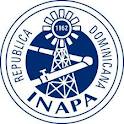 INSTITUTO NACIONAL DE AGUAS POTABLES Y ALCANTARILLADOSINSTITUTO NACIONAL DE AGUAS POTABLES Y ALCANTARILLADOSBalance GeneralBalance General  Al 30 de Noviembre de 2023  Al 30 de Noviembre de 2023 ( VALORES EN RD$) ( VALORES EN RD$)ACTIVOSACTIVOSACTIVOS CORRIENTESDISPONIBILIDADES EN CAJA Y BANCOS4,167,949,005.43CUENTAS Y DOCUMENTOS POR COBRAR A CORTO PLAZO7,409,291,804.64GASTOS PAGADOS POR ADELANTADO69,962,581.40INVENTARIOS393,715,457.20TOTAL ACTIVOS CORRIENTES12,040,918,848.67ACTIVOS NO CORRIENTESBIENES DE USO (ACTIVOS NO FINANCIEROS)79,508,640,216.48BIENES INTANGIBLES50,809,734.21TOTAL ACTIVOS NO CORRIENTES79,564,545,213.44TOTAL ACTIVOS91,605,464,062.10PASIVOSPASIVOS CORRIENTESDEDUCCIONES Y RETENCIONES POR PAGAR1,053,495,136.75CUENTAS POR PAGAR A CORTO PLAZO1,919,805,764.49TOTAL PASIVOS CORRIENTES2,973,300,901.24PASIVOS NO CORRIENTESANTICIPOS POR VENTAS DE BIENES Y SERVICIOS A LARGO PLAZO49,436,382.98TOTAL PASIVOS NO CORRIENTES49,436,382.98TOTAL PASIVOS3,022,737,284.22PATRIMONIOPATRIMONIO INICIAL90,721,937,330.79 RESULTADO DE EJERCICIOS ANTERIORES(11,462,252,612.22)RESULTADO NETO DEL EJERCICIO9,323,042,059.31 TOTAL PATRIMONIO NETO DEL GOBIERNO CENTRAL88,582,726,777.88TOTAL PASIVOS Y PATRIMONIO91,605,464,062.10DETALLEPresupuesto InicialPresupuesto VigenteEjecucionEjecucion Proyectada% Ejecución Variación o DisponibleDETALLEPresupuesto InicialPresupuesto VigenteEjecucionEjecucion Proyectada% Ejecución Variación o Disponible2 - GASTOS2.1 - REMUNERACIONES Y CONTRIBUCIONES1,561,974,2142,887,790,8192,395,614,7882,869,790,81999%18,000,0002.2 - CONTRATACIÓN DE SERVICIOS2,139,452,7852,974,734,1262,102,503,1122,293,639,75877%681,094,3682.3 - MATERIALES Y SUMINISTROS553,195,693876,043,280458,827,816500,539,43657%375,503,8442.4 - TRANSFERENCIAS CORRIENTES40,416,30935,216,3099,851,68310,747,29131%24,469,0182.6 - BIENES MUEBLES, INMUEBLES E INTANGIBLES330,000,000573,752,121266,109,141290,300,88151%283,451,2402.7 - OBRAS5,225,268,97611,079,569,4828,147,141,9109,668,781,31787%1,410,788,165Total Gastos9,850,307,97718,427,106,13713,380,048,45015,633,799,50185%2,793,306,6354 - APLICACIONES FINANCIERAS4.2 - DISMINUCIÓN DE PASIVOS100,000,00047,336,76735,131,86938,325,67574%12,204,898Total de Aplicaciones Financieras-47,336,76735,131,86935,131,86974%12,204,898Total Gastos y aplicaciones financieras9,950,307,97718,474,442,90413,415,180,31915,668,931,37085%2,805,511,534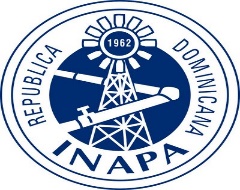 NOMBRE SUPLIDORRNCFechaFecha ContabilizacionNcfConceptoDIAS VENCIDASDIAS VENCIDASDIAS VENCIDASDIAS VENCIDASDIAS VENCIDASNOMBRE SUPLIDORRNCFechaFecha ContabilizacionNcfConcepto0 a 30 dias31 al 60 dias61 a 90 diasde 91 a 120121 o másFOCI SRL13081426227/01/202315/02/2023B1500000143ADQ. SULÑFATO DE ALUMINIO3,280,996.80MAXIMO DE JESUS YNOA JAIME0010529867310/02/202303/03/2023B1500000031SERV. DE NOTARIO35,400.00MAXIMO DE JESUS YNOA JAIME0010529867314/02/202303/03/2023B1500000032SERV. DE NOTARIO35,400.00MARY ALTAGRACIA ZAPATA0030008073621/02/202304/04/2023B1500000023SERV DIST AGUA FEB/202353,400.00WINDTELECOM, S. A.10231596503/03/202320/03/2023B1500010445SERVICIO DE PRINTER286,208.54WINDTELECOM, S. A.10231596503/03/202320/03/2023B1500010443SERVICIO DE INTERNET, SAN CRISTOBAL291,046.66WINDTELECOM, S. A.10231596503/03/202320/03/2023B1500010444SERVICIO DE INTERNET, BANI291,046.66MAXIMO DE JESUS YNOA JAIME0010529867303/03/202329/03/2023B1500000034SERVICIO DE NOTARIO35,400.00YOSAHIRA ANTONIA DEL ROSARIO BERROA0850006640513/03/202322/06/2023B1500000023ALQUILE RLOCAL MARZO/20236,372.00BTD PROYECTOS 12, S.A13078368320/03/202313/04/2023CUB. 5 C/060-202143,986,973.74YOSAHIRA ANTONIA DEL ROSARIO BERROA0850006640513/04/202319/04/2023B1500000024ALQUILER LOCAL ABRIL/20236,372.00GARCIA Y LLERANDI, SAS.10100231117/04/202303/10/2023B15000001335ADQUISICION DE JUNTAS584,159.00SOSUA SHARKS BASKETBA LL43035635220/04/202320/04/2023MEMO 0875/2023CONVENIO JORNADA DE ORIENTACION DEL USO CONSCIENTE DEL AGUA250,000.00AMALIA ANDREA GRULLON JIMENEZ0450005312102/05/202303/05/2023B1500000165ALQUILER LOCAL ABRIL/20238,260.00EDITORA LISTIN DIARIO, SA10101433412/05/202320/06/2023B1500008372SERV. DE PUBLICIDAD26,510.92AMALIA ANDREA GRULLON JIMENEZ0450005312130/05/202318/05/2023B1500000166ALQUILER LOCAL MAYO/20238,260.00JULIAN GOMEZ0010514294730/05/202306/06/2023B1500000051ALQUILER LOCAL MAYO/202317,700.00WILLIAM IGNACIO DE JESUS CALDERON SENCION.0100012076401/06/202316/06/2023B1500000393ALQUILER LOCAL JUNIO/202321,830.00YOSAHIRA ANTONIA DEL ROSARIO BERROA0850006640513/06/202322/06/2023B1500000026ALQUILE RLOCAL MAYO/20236,372.00YOSAHIRA ANTONIA DEL ROSARIO BERROA0850006640513/06/202322/06/2023B1500000027ALQUILE RLOCAL JUNIO/20236,372.00MAYRA ESTHER SOTO SOTO0130037100014/06/202320/09/2023B1100011344ALQUILER LOCAL 16 DIAS JUNIO/2311,139.20COPY SOLUTIONS INTERNATIONAL, SA10189885220/06/202323/06/2023B1500002354SERVICIOS ALQUILER DE IMPRESORA MULTIFUNCIONALES Y PLOTTERS PARA INAPA926,703.83ALTOL PETROLEUM PRODUCTS SERVICES DOMINICANA, SRL.13000900723/06/202303/07/2023B1500000223ANALISIS DE AGUA13,039.00IP EXPERT IPX, SRL.13085015126/06/202329/06/2023B1500000238SERV.INST. SIST. DE EQUIPO3,440,571.74JULIAN GOMEZ0010514294729/06/202304/07/2023B1500000052ALQUILER LOCAL JUNIO/202317,700.00AMALIA ANDREA GRULLON JIMENEZ0450005312130/06/202312/07/2023B1500000167ALQUILER LOCAL JUNIO/20238,260.00RANSA SRL13155995603/07/202319/09/2023MEMO NO.0627/202320% DE AVANCE A CONTRATO NO.061/2023.275,383.44WILLIAM IGNACIO DE JESUS CALDERON SENCION.0100012076404/07/202307/07/2023B1500000402ALQUILER LOCAL JULIO/202321,830.00A FUEGO LENTO, SRL13111117305/07/202301/08/2023B1500001668SERVICIO DE CATERING MES DE EVENTO DEL 26 DE JUNIO/2023111,952.50GC LAB DOMINICANA, SRL.13083123806/07/202301/08/2023B150000050831,228.30ARISMENDY SUERO CRUZ0460023581807/07/202319/09/2023B1500000022SERV.DISTRIBUCION DE AGUA JUNIO 2023. OS2023-0107115,700.00YOSAHIRA ANTONIA DEL ROSARIO BERROA0850006640512/07/202314/07/2023B1500000028ALQUILER LOCAL JULIO/20236,372.00MAXIMINO VERAS RIVERAS0710037260113/07/202319/07/2023B1500000002ALQUILER LOCAL JUNIO, JULIO/2328,320.00ALTOL PETROLEUM PRODUCTS SERVICES DOMINICANA, SRL.13000900717/07/202307/08/2023B1500000226ANALISIS DE AGUA13,039.00COPY SOLUTIONS INTERNATIONAL, SA10189885219/07/202331/07/2023B1500002389SERVICIOS ALQUILER DE IMPRESORA MULTIFUNCIONALES Y PLOTTERS PARA INAPA DEL MES DE JUNIO/2023688,187.17JULIAN GOMEZ0010514294728/07/202303/08/2023B1500000053ALQUILER DE LOCAL JULIO/202317,700.00WILLIAM IGNACIO DE JESUS CALDERON SENCION.0100012076401/08/202306/09/2023B1500000403ALQUILER LOCAL AGOSTO/202321,830.00DELFIN BALDERA SOSA0560002093601/08/202316/10/2023B1500000007SERV DIST AGUA JULIO/23137,950.00VICTOR BERNARDO SIGFREDO VASQUEZ BELLIARD1010008117203/08/202303/08/2023B1500000209ALQUILER DE LOCAL JULIO/202312,980.00WARNER PORFIRIO RODRIGUEZ PAULINO0460034499004/08/202307/11/2023B1500000032SERV DIST AGUA JUNIO/23124,600.00DAYSIS EVANGELINA SEVERINO NUÑEZ0160002944905/08/202304/10/2023B1500000032DIST AGUA AGOSTO/23124,600.00JEMELI & VARGAS, S.R.L.13262666407/08/202318/09/2023B1500000007DIST. DE AGUA, CORRESPONDIENTE A 25 DIAS DEL MES DE JULIO/2023.111,250.00EDITORA DEL CARIBE, C. POR A.10100356107/08/202321/11/2023B1500005013SERV. DE PUBLICIDAD394,924.29STALIN RAMIREZ MONTILLA0120116231808/08/202309/10/2023B1500000066DIST. DE AGUA JULIO/23137,950.00A FUEGO LENTO, SRL13111117309/08/202329/08/2023B1500001740SERVICIO DE CATERING ACTIVIDADES DE LA DIRECCION EJECUTIVA DE LOS DIAS 19,26,31/2023.23,765.20GARCIA Y LLERANDI, SAS.10100231110/08/202305/09/2023B1500001452ADQUISICION DE TUBERIAS2,663,614.00JG ACUEDUCTOS Y PARTES, SRL13057763317/08/202317/10/2023B1500000789ADQUISICION DE GUIAS, COLUMNAS Y EJES DE ACERO.1,097,207.66GARCIA Y LLERANDI, SAS.10100231117/08/202330/11/2023B1500001456ADQUISICION DE TUBERIAS PVC Y ACERO3,696,232.00JOSUE BIENVENIDO BAEZ CORPORAN0020105129918/08/202319/09/2023B1500000075DIST. DE AGUA CON CAMION CIST.133,500.00JOSUE BIENVENIDO BAEZ CORPORAN0020105129918/08/202319/09/2023B1500000074DIST. DE AGUA CON CAMION CIST.129,050.00TARGET LUX LIGHTING DOMINICANA, SRL13140178318/08/202319/09/2023B1500000245ADQUISICION DE LUMINARIAS LED641,567.18TALLERES SANTA CRUZ, SRL13067793121/08/202329/11/2023B1500000664.SERVICIO DE REPARACION881,755.00COPY SOLUTIONS INTERNATIONAL, SA10189885225/08/202304/09/2023B1500002422SERVICIOS ALQUILER DE IMPRESORA MULTIFUNCIONALES Y PLOTTERS PARA INAPA DEL MES DE JULIO/2023626,168.80ALTOL PETROLEUM PRODUCTS SERVICES DOMINICANA, SRL.13000900728/08/202304/09/2023B1500000238ANALISIS DE AGUA DESIONIZADA Y DESTILADA. OS2022-0406.13,039.00ELECTRICOS PROFESIONALES ELECPROF SRL13162454528/08/202326/10/2023CONT-060/2023AVANCE DEL 20% CONT-060/2023248,651.38JUAN CARLOS DE LA CRUZ TAVERAS0050001775130/08/202330/08/2023B1500000003ALQUILER LOCAL AGOSTO/202359,000.00MALESPIN CONSTRUCTORA, SRL10171054331/08/202307/11/2023CUB. 08 .023/202027,792,833.63STALIN RAMIREZ MONTILLA0120116231801/09/202309/10/2023B1500000067DIST. DE AGUA CON CAMION CIST. CORRESPONDIENTE A 31 DIAS DE AGOSTO/2023.137,950.00DELFIN BALDERA SOSA0560002093601/09/202316/10/2023B1500000008SERV DIST AGUA AGOSTO/23137,950.00WILLIAM IGNACIO DE JESUS CALDERON SENCION.0100012076404/09/202327/09/2023B1500000411ALQUILER LOCAL SEPT.202321,830.00ANDRES PLINIO PEREZ DE LA ROSA0011259962604/09/202316/10/2023B1500000213SERV DIST AGUA JULIO/23137,950.00DANIEL RUIZ ARIAS0820006550904/09/202307/11/2023B1500000154SERV. DIST. DE AGUA  AGOS.2023137,950.00FRANKLIN DOMINGO JIMENEZ CABRERA0460027083104/09/202322/11/2023B1500000617SERV DIST AGUA JULIO/23137,950.00TALLERES SANTA CRUZ, SRL13067793104/09/202329/11/2023B1500000671SERVICIO DE REPARACION1,271,332.00TALLERES SANTA CRUZ, SRL13067793104/09/202329/11/2023B1500000672SERVICIO DE REPARACION247,800.00RHADAMES DE LOS SANTOS LOPEZ.0720005577505/09/202305/09/2023B1500000121DITRIBUCION DE AGUA, CORRESPONDIENTE AL MES DE JULIO/2023.115,700.00GARCIA Y LLERANDI, SAS.10100231105/09/202319/09/2023B150001472ADQUISICION DE TUBERIAS PVC Y ACERO2,689,296.70RHADAMES DE LOS SANTOS LOPEZ.0720005577505/09/202307/11/2023B1500000122SERV DIST AGUA SEPT/2366,750.00GARCIA Y LLERANDI, SAS.10100231107/09/202319/09/2023B1500001479ADQUISICION DE TUBERIAS PVC Y ACERO572,016.80JEMELI & VARGAS, S.R.L.13262666407/09/202304/10/2023B1500000008DIST AGUA AGOSTO/23102,350.00FRANKLIN DOMINGO JIMENEZ CABRERA0460027083107/09/202322/11/2023B1500000631SERV DIST AGUA AGOSTO/23133,500.00JESUS SILVESTRE MELO0710010081209/09/202308/11/2023B1500000101DIST. AGUA, AGOSTO/2023115,700.00VLADIMIR ALEXANDER BENZAN CASTRO4022140517411/09/202316/10/2023B1500000008SERV DIST AGUA AGOSTO/23137,950.00VLADIMIR ALEXANDER BENZAN CASTRO4022140517411/09/202316/10/2023B1500000007.SERV DIST AGUA JULIO/23137,950.00MERCEDES DEL CARMEN CALDERON GARCIA0310199113511/09/202316/10/2023B1500000015SERV DIST AGUA AGOSTO/23137,950.00ALTOL PETROLEUM PRODUCTS SERVICES DOMINICANA, SRL.13000900718/09/202302/10/2023B1500000241ANALISIS DE AGUA13,039.00VICTOR BERNARDO SIGFREDO VASQUEZ BELLIARD1010008117218/09/202319/10/2023B1500000212ALQUILER LOCAL SEPT.202312,980.00EDITORA LISTIN DIARIO, SA10101433419/09/202320/11/2023B1500008799SERV. PUBLICIDAD212,087.35COPY SOLUTIONS INTERNATIONAL, SA10189885220/09/202302/10/2023B15000002450ALQUILER DE IMPRESORA733,423.37GENARO ABREU HENRIQUEZ0470103396327/09/202312/10/2023CUB.03-C/111-2022CUB.03, CONTRATO NO.111-20229,157,739.34FRONT -MAX GROUP S.R.L.13277890130/09/202330/11/2023B1500000002SERV. DE DATOS SEPT./202325,181.00DELFIN BALDERA SOSA0560002093602/10/202316/10/2023B1500000009SERV DIST AGUA SEPTIEMBRE/23133,500.00DISEÑOS MECANICOS Y SANITARIOS, SRL. (DIMESA)10105551202/10/202329/11/2023CUB. 0620,726,404.29STALIN RAMIREZ MONTILLA0120116231803/10/202316/10/2023B1500000068SERV DIST AGUA SEPTIEMBRE/23133,500.00BLADIMIR FELICIANO MOTA0250044180903/10/202316/10/2023B1500000062SERV DIST AGUA SEPTIEMBRE/23115,700.00WILLIAM IGNACIO DE JESUS CALDERON SENCION.0100012076403/10/202324/10/2023B1500000416ALQUILER LOCAL OCTUBRE/202321,830.00HECTOR MANUEL RODRIGUEZ0460012942503/10/202317/11/2023B150000000058.DIST AGUA SEPT/23111,250.00ARISMENDY SUERO CRUZ0460023581804/10/202304/10/2023B1500000023SERV.DISTRIBUCION DE AGUA JULIO 2023. OS2023-0107115,700.00JUAN CARLOS NIVAR0020184235804/10/202316/10/2023B1500000110SERV DIST AGUA SEPT/23133,500.00JUAN CARLOS NIVAR0020184235804/10/202316/10/2023B1500000108SERV DIST AGUA JULIO/23137,950.00JUAN CARLOS NIVAR0020184235804/10/202316/10/2023B1500000109SERV DIST AGUA AGOSTO/23137,950.00LA ANTILLANA COMERCIAL, S. A.10100566104/10/202316/10/2023B150000155945,948.04DANIEL RUIZ ARIAS0820006550904/10/202307/11/2023B1500000155SERV. DIST. DE AGUA SEPT.2023133,500.00MIRQUELLA AYBAR0020079520104/10/202307/11/2023B1500000184SERV DIST AGUA SEPT/23133,500.00CONSTRUCTORA DOMINICO PERUANA DOMPER, SRL13120503804/10/202310/11/2023B1500000006ADECUACION DE SALA LANTANTE370,609.68RHADAMES DE LOS SANTOS LOPEZ.0720005577504/10/202322/11/2023B1500000123SERV DIST SEPT/23106,800.00JUAN CARLOS DE LA CRUZ TAVERAS0050001775105/10/202305/10/2023B1500000004ALQUILER LOCAL SEPT.202359,000.00JUAN CARLOS DE LA CRUZ TAVERAS0050001775105/10/202305/10/2023B1500000005ALQUILER LOCAL OCTUBRE/.202359,000.00SEHUDY ANTONIO CUEVAS MENDEZ0180017261905/10/202307/11/2023B1500000109SERV. DIS. DE AGUA, AGOSTO/23137,950.00JOSUE BIENVENIDO BAEZ CORPORAN0020105129905/10/202307/11/2023B1500000077SERV DIST AGUA SEPT/23133,500.00JOSUE BIENVENIDO BAEZ CORPORAN0020105129905/10/202307/11/2023B1500000076SERV DIST AGUA  AGOSTO/23133,500.00DAYSIS EVANGELINA SEVERINO NUÑEZ0160002944905/10/202322/11/2023B1500000033SERV DIST SEPT/23133,500.00HERADDY DE JESUS TORRES RODRIGUEZ0460028394106/10/202307/11/2023B1500000063SERV DIST AGUA SEPT/23133,500.00FRANKLIN DOMINGO JIMENEZ CABRERA0460027083106/10/202322/11/2023B1500000635SERV DIST AGUA SEPT/23133,500.00GARCIA Y LLERANDI, SAS.10100231107/10/202327/11/2023B1500001475ADQUISICION DE TUBERIAS905,030.50SEHUDY ANTONIO CUEVAS MENDEZ0180017261909/10/202307/11/2023B1500000110SERV. DIS. DE AGUA, SEPT/23133,500.00DIONISIO NUÑEZ SANTANA0280013303109/10/202307/11/2023B1500000161SERV. DIS. DE AGUA, SEPT/23102,350.00CHARLY GABRIEL CABRERA RODRIGUEZ4021348178710/10/202307/11/2023B1500000079SERV DIST AGUA  AGOSTO/23137,950.00CHARLY GABRIEL CABRERA RODRIGUEZ4021348178710/10/202307/11/2023B1500000080SERV DIST AGUA  SEPT/23133,500.00DORA GISELA DOMINGUEZ UREÑA0310029489511/10/202325/10/2023B1500000014SERV DIST AGUA SEPTIEMBRE/23133,500.00VLADIMIR ALEXANDER BENZAN CASTRO4022140517411/10/202316/10/2023B1500000009SERV DIST AGUA SEPTIEMBRE/23133,500.00MERCEDES DEL CARMEN CALDERON GARCIA0310199113511/10/202316/10/2023B1500000016SERV DIST AGUA SEPTIEMBRE/23133,500.00GRUPO LFA, S.R.L.13157277411/10/202321/11/2023B150000280648,195.26SUPLIDORA COMERCIAL RODRIGUEZ, SRL13091380311/10/202323/11/2023B1500000746ADQUISICION DE CEMENTO Y MEZCLA27,872.87GESTIONES INDUSTRIALES FERREPRONTO SRL13104092612/10/202327/11/2023B1500000037ADQUISICION DE BOOSTER12,659.04SANDY AMAURYS VIZCAINO SUFRAN0020150209313/10/202307/11/2023B1500000065SERV. DIST. DE AGUA SEPT.20230133,500.00SANDY AMAURYS VIZCAINO SUFRAN0020150209313/10/202307/11/2023B1500000064SERV. DIST. DE AGUA AGOS.20230137,950.00JOSE PIO SANTANA HERRERA0010111196116/10/202329/11/2023B1500000375SERV. DE NOTARIO141,600.00FRONT -MAX GROUP S.R.L.13277890118/10/202330/11/2023B1500000001SERV.INSTACIONES DE DATOS78,130.00VICTOR BERNARDO SIGFREDO VASQUEZ BELLIARD1010008117219/10/202307/11/2023B1500000214ALQUILER LOCAL OCTUBRE/2312,980.00ORTHOSHOP,SRL13031030219/10/202322/11/2023B150000003129,106.19SIGNOS FRAMEWORK, SRL13132948925/10/202309/11/2023B1500000013LICENCIA E IMPLEMETACION SOFTWARE617,966.61CARLITA SOSA FLORENTINO DE MAÑAN0010848541825/10/202315/11/2023CUB.NO.5 FINALCUB NO.5 FINAL1,703,119.98TMQ DOMINICANA S A13068283625/10/202321/11/2023B1500000069632,480.00ANA MARIA ALTAGRACIA JEREZ TINEO DE TORRES0010159892825/10/202322/11/2023B1500000560SERV. DE NOTARIO141,600.00CENTRO FERRETERO PEÑA RUBIO, SRL12301579825/10/202322/11/2023B1500003533115,551.50LITANG INVESTMENTS, SRL13165544225/10/202322/11/2023B1500000225144,550.00TMQ DOMINICANA S A13068283626/10/202321/11/2023B15000000702,594,749.20SANTA AGUSTINA MARTINEZ DE LUCIANA0840012239926/10/202322/11/2023B1100010417ALQUILER LOCAL NOVIEMBRE/202323,600.00JUNIOR JOSUE BAEZ VIZCAINO4021886684227/10/202307/11/2023B1500000078SERV. DIST. DE AGUA  SEPT.202362,300.00AGENDA CONTINENTAL, S.R.L.10178362127/10/202322/11/2023B1500000166141,600.00BONANZA DOMINICANA, S.A.S10101894127/10/202323/11/2023MEMO NO.0254-2023AVANCE 20%8,270,000.00TMQ DOMINICANA S A13068283630/10/202321/11/2023B1500000071316,240.00ARISTOMENES ELIEZER SANCHEZ MATOS1350001158330/10/202322/11/2023B1500000109SERV DIST AGUA AGOSTO/2393,450.00BONANZA DOMINICANA, S.A.S10101894130/10/202324/11/2023B1500003128ADQUISICION DE CAMIONETA3,600,000.00BONANZA DOMINICANA, S.A.S10101894130/10/202324/11/2023B1500003126ADQUISICION DE CAMIONETA3,600,000.00BONANZA DOMINICANA, S.A.S10101894130/10/202324/11/2023B1500003127ADQUISICION DE COMBUSTIBLE3,600,000.00BONANZA DOMINICANA, S.A.S10101894130/10/202324/11/2023B1500003130ADQUISICION DE CAMIONETA3,600,000.00ELENA RODRIGUEZ ACEVEDO1040001980730/10/202328/11/2023B1500000213ALQUILER LOCAL LOS MESES JUNIO, JULIO, AGOSTO/202338,940.00FRONT -MAX GROUP S.R.L.13277890130/10/202330/11/2023B1500000003SERV. DE DATOS OCT./202325,181.00BONANZA DOMINICANA, S.A.S10101894130/10/202330/11/2023B1500003129ADQUISICION DE VEHICULO3,600,000.00LUIGGI HERNANDEZ FAMILIA4023476605931/10/202307/11/2023B1500000106SERV DIST AGUA SEPT/23115,700.00JEMELI & VARGAS, S.R.L.13262666431/10/202307/11/2023B1500000009SERV DIST AGUA SEPT/23106,800.00TMQ DOMINICANA S A13068283631/10/202321/11/2023B1500000072316,240.00ARISTOMENES ELIEZER SANCHEZ MATOS1350001158331/10/202322/11/2023B1500000111SERV DIST AGUA SEPT/23133,500.00COMBCARIBE, SRL13169799231/10/202329/11/2023B1500000054ADQ. DISPENSADOR DE COMBUSTIBLE1,503,938.91IMPORTADORA PERDOMO &  ASOCS., SRL10110469431/10/202329/11/2023B1500000752SERV. DE REPARACION70,339.80ERIC EMIL MORETA CASTILLO4022277227501/11/202307/11/2023B1500000002ALQUILER LOCAL DE 15 DIAS DE NOVIEMBRE/20231,180.00RAMON ANTONIO GONZALEZ CONTRERAS0640000174601/11/202307/11/2023B1500000121ALQUILER LOCAL NOVIEMBRE/202326,222.22CARMEN MILAGROS MELO BAEZ0030037769401/11/202307/11/2023B1500000003ALQUILER LOCAL NOVIEMBRE/202317,276.37RAFAEL BERGES SANCHEZ0010062475801/11/202307/11/2023B1500000053ALQUILER LOCAL NOVIEMBRE/202370,800.00MANUEL DE JESUS SOTO MEDRANO0030090322601/11/202307/11/2023B1500000009ALQUILER LOCAL NOVIEMBRE/202318,408.00JOSE ANTONIO MERCEDES LORA0840009462201/11/202307/11/2023B1500000010ALQUILER LOCAL NOVIEMBRE/20237,788.00MC EXTERMINADORES SRL13095143801/11/202308/11/2023B1500000654SERVICIO DE FUMIGACION70,800.00EDITORA EL NUEVO DIARIO, S A10110050801/11/202308/11/2023B1500005409SERVICIO DE PUBLICIDAD40,592.00FOCI SRL13081426201/11/202309/11/2023B1500000211ADQUISICION DE SUSTANCIAS QUIMICAS9,292,500.00PLAZA PLAMIL, SRL.13082867901/11/202317/11/2023B1500000203ALQUILER LOCAL NOVIEMBRE/2349,922.85DELFIN BALDERA SOSA0560002093601/11/202322/11/2023B1500000011SERV DIST OCTUBRE/23137,950.00CARMEN IVANELY BAEZ SOSA0460038248701/11/202322/11/2023B1500000061SERV DIST AGUA OCT/23120,150.00BLADIMIR FELICIANO MOTA0250044180901/11/202322/11/2023B1500000063SERV DIST AGUA OCT/23115,700.00COLUMBUS NETWORKS DOMINICANA, C POR A10185568101/11/202322/11/2023B1500004968SERV. DE INTERNT NOVIEMBRE/2023113,100.00COLUMBUS NETWORKS DOMINICANA, C POR A10185568101/11/202322/11/2023B1500004946SERV. DE INTERNT NOVIEMBRE/2023210,366.00BANTRACKING GPS DOMINICANA, S.R.L.,13164854101/11/202322/11/2023B1500000153SERVICIOS DE 80 SIM CARD11,328.00C A A S D40103727201/11/202322/11/2023B1500129113SERVICIO DE AGUA14,040.00C A A S D40103727201/11/202322/11/2023B1500129116SERVICIO DE AGUA5,162.00C A A S D40103727201/11/202322/11/2023B1500129118SERVICIO DE AGUA5,162.00C A A S D40103727201/11/202322/11/2023B1500130053SERVICIO DE AGUA408.00C A A S D40103727201/11/202322/11/2023B1500129123SERVICIO DE AGUA417.60AYUNTAMIENTO DEL DISTRITO NACIONAL40100747901/11/202329/11/2023B1500047067SERV. RECOGIDA DE BASURA NOV./202318,071.00AYUNTAMIENTO DEL DISTRITO NACIONAL40100747901/11/202329/11/2023B1500047142SERV. RECOGIDA DE BASURA2,400.00NANCY ELEODORA JIMINIAN VENTURA0710046595902/11/202302/11/2023B1500000223ALQUILER LOCAL NOVIEMBRE/202355,755.00ANDRES PLINIO PEREZ DE LA ROSA0011259962602/11/202307/11/2023B1500000220SERV. DIST. DE AGUA  SEPT.2023133,500.00TMQ DOMINICANA S A13068283602/11/202321/11/2023B1500000073948,720.00QUIMICOS MULTIPLES LESLIE SRL13140360302/11/202322/11/2023B150000006394,400.00ARISTOMENES ELIEZER SANCHEZ MATOS1350001158302/11/202322/11/2023B1500000112SERV DIST AGUA OCT/23133,500.00DIONISIO NUÑEZ SANTANA0280013303102/11/202322/11/2023B1500000162SERV DIST AGUA OCT/23102,350.00ARISMENDY SUERO CRUZ0460023581802/11/202322/11/2023B1500000027SERV DIST AGUA OCT/23115,700.00KEYSE YISSEL GALVAN PUJOLS0310525157702/11/202322/11/2023B1500000012SERV DIST AGUA OCT/23115,700.00CATHERINE CARRASCO GUZMAN4024668686502/11/202322/11/2023B1500000031SERV DIST AGUA OCTUBRE/23137,950.00RICARDO ALBERTO MELO MELO4022072982202/11/202322/11/2023B1500000028SERV DIST AGUA OCTUBRE/23137,950.00RAQUEL BIENVENIDA AGRAMONTE0100012024402/11/202322/11/2023B1500000005SERV DIST AGUA OCTUBRE/23133,500.00TALLERES SANTA CRUZ, SRL13067793102/11/202329/11/2023B1500000692SERVICIO DE REPARACION5,884,660.00ISRAEL FULGENCIO JIMENEZ1000000358103/11/202315/11/2023B1500000007ALQUILER LOCAL NOVIEMBRE/20237,670.00JENNIFFER PEREZ DE LA ROSA2250009647803/11/202322/11/2023B1500000086SERV DIST OCTUBRE/23137,950.00ANDRES PLINIO PEREZ DE LA ROSA0011259962603/11/202322/11/2023B1500000221SERV DIST OCTUBRE/23137,950.00LA ANTILLANA COMERCIAL, S. A.10100566103/11/202322/11/2023B1500001571SERV, DE REPARACION Y MANTENIMIENTO384,271.05ORTHOSHOP,SRL13031030203/11/202322/11/2023B15000000321,203.60AYUNTAMIENTO MUNICIPAL SAN JUAN41800006803/11/202322/11/2023B1500000609RECOGIDA DE BASURA NOVIEMBRE/202312,500.00KHALICCO INVESTMENTS SRL13104844703/11/202329/11/2023B1500000956ADQUISICION DE ESCALERA25,915.40GENARO MARTE JIMENEZ0250033752805/11/202322/11/2023B1500000110SERV DIST AGUA OCT/23115,700.00AGUA PLANETA AZUL, S. A.10150393907/11/202310/11/2023B1500165976ADQUISICION DE BOTELLONES DE AGUA7,920.00ACE CARIBBEAN SECURITY SRL13176081307/11/202313/11/2023B1500000144SERV. DE TRANSP.  SAN CRISTOBAL OCT. 202390,000.00ACE CARIBBEAN SECURITY SRL13176081307/11/202313/11/2023B1500000145SERV. DE TRANSP. SAN CRISTOBAL ADM 7 DE SEPT. AL 7 DE OCT.202369,541.66LUCAS MEDINA CARO0020051445307/11/202322/11/2023B1500000078SERV DIST AGUA OCTUBRE/23129,050.00STALIN RAMIREZ MONTILLA0120116231807/11/202322/11/2023B1500000070SERV DIST AGUA OCTUBRE/23137,950.00FLORISTERIA MARANATHA, EIRL.13078185207/11/202329/11/2023B1500000358SERV. DECORACION NAVIDEÑA202,000.00RAMON DE LEON VALERA.0230019007708/11/202317/11/2023B1500000013ALQUILER LOCAL NOVIEMBRE/202326,196.26JUAN RAMON CRUZ VENTURA0470098842308/11/202321/11/2023CUB NO.3CUBICACION NO.32,194,351.55ARANTXA YSAMAR RODRIGUEZ LORA4022055444408/11/202321/11/2023CUBICACION NO.3CUBICACION NO.32,084,490.78BENITO MORA SANCHEZ0120073566808/11/202321/11/2023CUB NO.2CUBICACION NO.21,248,236.36MIRQUELLA AYBAR0020079520108/11/202322/11/2023B1500000185SERV DIST OCTUBRE/23137,950.00ELIEZER RUIZ MATEO4022065174508/11/202322/11/2023B1500000084SERV DIST OCTUBRE/23137,950.00DAYSIS EVANGELINA SEVERINO NUÑEZ0160002944908/11/202322/11/2023B1500000034SERV DIST OCT/23124,600.00DEVIALSA,  DESARROLLO VIAL, SRL.13008873108/11/202322/11/2023CUB. NO.2CUB NO.21,142,558.41LUCRECIO CABRERA0820007005308/11/202322/11/2023B1500000073SERV DIST AGUA OCTUBRE/23137,950.00JUAN RAMON CRUZ VENTURA0470098842308/11/202329/11/2023CUB. 032,194,351.55GULFSTREAM PETROLEUM DOMINICANA, SRL10100849209/11/202321/11/2023B1500002680COMPRA DE COMBUSTIBLE.924,400.00FREDDY YSMAEL GARCIA PEREZ0200017971910/11/202315/11/2023CUB NO.4CUB NO.41,934,377.30NEVERLAND BIENVENIDO MAZARA RODRIGUEZ0250039273910/11/202321/11/2023CUB NO.3CUBICACION NO.38,121,862.27YAFREISY ENCARNCION SEBASTIAN0011760856210/11/202321/11/2023CUB NO.2CUBICACION NO.211,676,097.30GULFSTREAM PETROLEUM DOMINICANA, SRL10100849210/11/202321/11/2023B1500002682COMPRA DE COMBUSTIBLE.231,100.00JOSE ESPINAL DIAZ4021010472110/11/202322/11/2023B1500000037SERV DIST OCTUBRE/23129,050.00HERADDY DE JESUS TORRES RODRIGUEZ0460028394110/11/202322/11/2023B1500000064SERV DIST OCTUBRE/23133,500.00FRANKLIN DOMINGO JIMENEZ CABRERA0460027083110/11/202322/11/2023B1500000664SERV DIST OCTUBRE/23137,950.00RAFAEL ANTONIO TORRES0420009435910/11/202322/11/2023B1500000027SERV DIST OCTUBRE/23115,700.00SOLANYI VARGAS REYES0460037761010/11/202322/11/2023B1500000111SERV DIST OCTUBRE/23133,500.00LA ANTILLANA COMERCIAL, S. A.10100566110/11/202322/11/2023B1500001573SERV, DE REPARACION Y MANTENIMIENTO.43,296.43MIROPE ALBERTO ZORRILLA0580015656311/11/202329/11/2023MEMO NO.2644/2023ADQUISICION DE 254.10 M2100,000.00LUCIA ENCARNACION ENCARNACION0110004489813/11/202320/11/2023B1500000006ALQUILER LOCAL NOVIEMBRE/2321,240.00CRISTIAN TAVAREZ GABINO0011069065813/11/202321/11/2023CUBICACION NO.2CUBICACION NO.21,072,047.44RAMON MIGUEL ANGEL CAMPOS GUZMAN0560069656013/11/202321/11/2023CUB NO.2CUBICACION NO.22,324,784.02FREDDY ARMANDO RECIO MENDEZ0011603682313/11/202321/11/2023CUB NO.1CUBICACION NO.11,404,876.21CONSTRUCTORA SERINAR, SRL13009851413/11/202321/11/2023CUB NO.2CUB NO.221,392,608.40PROYECTO TOM-CA, SRL13094038113/11/202322/11/2023B150000008092,773.49MERCEDES DEL CARMEN CALDERON GARCIA0310199113513/11/202322/11/2023B1500000020SERV DIST OCTUBRE/23137,950.00VLADIMIR ALEXANDER BENZAN CASTRO4022140517413/11/202322/11/2023B1500000013SERV DIST OCTUBRE/23137,950.00CONSTRUCTORA ALFAU SRL13006385213/11/202322/11/2023CUB NO.6CUB NO.620,708,402.10RAAS SRL10151118413/11/202329/11/2023CUB. 0346,508,560.74ASOCIACION DE BALONCESTO DE LA PROVINCIA ESPAILLAT43007383213/11/202330/11/2023MEMO-2672/2023 D.J.CONVENIO SOSTENIBILIDAD DEL AGUA400,000.00STENDHAL GUAROA RAMIREZ VICIOSO0011809083614/11/202321/11/2023CUB NO.3CUB NO.31,159,810.16TMQ DOMINICANA S A13068283614/11/202321/11/2023B1500000076885,472.00AGUA PLANETA AZUL, S. A.10150393914/11/202321/11/2023B15001661677,980.00CONSORCIO PRECON ABREU MEDINA13114430614/11/202322/11/2023CUB NO.3CUBICACION NO.341,316,022.01MERSACONS SRL13173273914/11/202322/11/2023CUB NO.2CUB NO.23,711,040.55JOSE MARIA DE LOS SANTOS BATISTA0120128044114/11/202322/11/2023B1500000006ALQUILER LOCAL OCT Y NOV .2318,880.00VIAMAR, SA10101114914/11/202327/11/2023MEMO NO.280/2023AVANCE 20%, CONTRATO NO.235/2023.1,684,692.00ROSY MIGUELINA GRULLON AQUINO0550031863814/11/202328/11/2023CUB NO.3CUBICACION NO.33,203,184.09MIREYA OLIVA ALT. MEJIA DOMENECH0010100150114/11/202329/11/2023B1500000093SERV. DE NOTARIO141,600.00IMPORTADORA PERDOMO &  ASOCS., SRL10110469414/11/202329/11/2023B1500000755SERV. DE REPARACION470,749.20AMARANTE CAMILO & ASOCIADOS, SRL.12201293114/11/202301/12/2023CUB.04-C/052-2021CUB.04, CONTRATO NO.052-2021.7,600,821.84AMARANTE CAMILO & ASOCIADOS, SRL.12201293114/11/202301/12/2023CUB.01-C/050-2021CUB.01 CONTRATO NO.050-2021.2,492,858.77P & M INGENIERIA SANITARIA , SRL13033829915/11/202321/11/2023CUB NO.3CUBICACION NO.323,464,258.51MARCOS PEGUERO LORA0490062229315/11/202322/11/2023CUB NO.1CUBICACION NO.12,476,176.06LUIS ALEJANDRO LOPEZ RAMIREZ4022036177415/11/202324/11/2023CUB NO.2CUBICACION NO.21,029,880.01EL PROGRESO DEL LIMON SRL11012537215/11/202329/11/2023B1500002237SERV.  ELECTRICIDAD NOV./202312,200.35EL PROGRESO DEL LIMON SRL11012537215/11/202329/11/2023B1500002238SERV.  ELECTRICIDAD NOV./202317,507.60EL PROGRESO DEL LIMON SRL11012537215/11/202329/11/2023B1500002239SERV.  ELECTRICIDAD NOV./20238,195.77EL PROGRESO DEL LIMON SRL11012537215/11/202329/11/2023B1500002240SERV.  ELECTRICIDAD NOV./202316,087.35EL PROGRESO DEL LIMON SRL11012537215/11/202329/11/2023B1500002242SERV.  ELECTRICIDAD NOV./202316,745.15J OLIVO M SRL13134177215/11/202329/11/2023CUB. 0334,617,211.69ENA INGENIERIA Y MATERIALES, SRL13095640515/11/202301/12/2023CUB.02-C/124-2022.CUB.02, CONTRATO NO.124-2022.15,504,187.38JRO INGENIERIA & SERVICIOS, SRL13129756216/11/202321/11/2023CUBICACION NO.5CUBICAION NO.510,944,924.09CARLOS JULIO PEREZ LOPEZ0180025583616/11/202322/11/2023CUB NO.2CUB NO.21,476,280.54TALLERES SANTA CRUZ, SRL13067793116/11/202322/11/2023B1500000699SERV. DE REPARACIÓN DE MOTORES, BOMBA Y TRANSFORMADORES PARA SER UTILIZADOS A NIVEL NACIONAL. OS2022-0445.538,080.00TALLERES SANTA CRUZ, SRL13067793116/11/202322/11/2023B1500000700SERV. DE REPARACIÓN Y MANTENIMIENTO460,200.00VIRGILIO POLONIA CARRION0011433097016/11/202324/11/2023CUB. 05 FINAL473,918.68IDC CONSTRUCCION SRL13068454516/11/202324/11/2023CUB. NO4CUBICACION NO.473,338,744.22RAMON RADHAMES GUZMAN HERRERA0420004395016/11/202327/11/2023B1500000005ALQUILER LOCAL NOVIEMBRE/2326,222.23TALLERES SANTA CRUZ, SRL13067793116/11/202329/11/2023B1500000701SERVICIO DE REPARACION125,375.00DEVIALSA,  DESARROLLO VIAL, SRL.13008873116/11/202329/11/2023CUB. 01 C-16649,906,648.15JOSE DIAZ TAVAREZ0010717001116/11/202329/11/2023CUUB. 028,170,198.12CLUB SOCIO CULTURAL Y DEPORTIVO LA CANCHA, INC43007599116/11/202330/11/2023MEMO-2716/2023 D.J.CONVENIO FORMENTAL EL AGUA200,000.00MANUEL RAMON DE LA ROSA ESCOTO0720008709117/11/202317/11/2023B1500000393ALQUILER LOCAL NOVIEMBRE/202314,986.00FRANCISCA DE PAULA CUEVAS NOVAS0780002960017/11/202320/11/2023B1500000006ALQUILER LOCAL NOVIEMBRE/2323,600.00HYLCON SRL13102715617/11/202322/11/2023B1500000268SERV DE REP Y MANTENIMIENTO63,194.66LA ANTILLANA COMERCIAL, S. A.10100566117/11/202322/11/2023B1500001583SERV, DE REPARACION Y MANTENIMIENTO64,596.32LA ANTILLANA COMERCIAL, S. A.10100566117/11/202322/11/2023B1500001582SERV, DE REPARACION Y MANTENIMIENTO592,329.20BTD PROYECTOS 12, S.A13078368317/11/202329/11/2023CUB. 02 C/121-202257,322,699.44JUAN RAMON MOJICA CARPIO0010161324817/11/202329/11/2023CUB. 028,905,157.34ALBA IRIS VASQUEZ BRITO0470155700317/11/202329/11/2023CUB. 031,165,968.86SERVICIOS PROFESIONALES DE ING. Y CONST.DE OBRAS, SEPROINCO, ERL13069561117/11/202301/12/2023CUB.03-C/100-2022CUBICACION NO.03886,655.75ENERSULINA CUEVAS VOLQUEZ0770000035420/11/202322/11/2023B1100010439ALQUILER LOCAL NOVIEMBRE/202311,682.00EDYS PABLO MATOS MENDEZ0220015653320/11/202322/11/2023B1100010438ALQUILER LOCAL NOVIEMBRE/202326,314.00DOLORES MINAYA CONTRERAS0430000185820/11/202322/11/2023B1100010437ALQUILER LOCAL NOVIEMBRE/20235,310.00DANIEL GONZALEZ FULCAR0140000138220/11/202322/11/2023B1100010436ALQUILER LOCAL NOVIEMBRE/20235,900.00BELGICA BATISTA PINEDA0790001957620/11/202322/11/2023B1100010435ALQUILER LOCAL NOVIEMBRE/202320,060.00BESTHEDA ANTONIA OLIVO FERNANDEZ0570001082920/11/202322/11/2023B1100010434ALQUILER LOCAL NOVIEMBRE/202327,140.00ESCUELA EUROPEA DE GERENCIA RD,SRL13107021320/11/202329/11/2023B1500000296SERV. DE CAPACITACION61,625.00DISEÑOS MECANICOS Y SANITARIOS, SRL. (DIMESA)10105551220/11/202329/11/2023CUB. 04 C-070-202115,323,460.10CONSTRUCTORA IWOKA SRL13091824420/11/202329/11/2023CUB. 0217,183,114.01MANUEL TILLAN EIRL10231047520/11/202329/11/2023CUB. 05 C/05520,992,956.32OICA, SRL13012081120/11/202329/11/2023CUB. 03 C*0494,522,178.01CLERMONT COMERCIAL,  SRL.13010383620/11/202329/11/2023B1500000751ADQUISICION CLORO GAS714,000.00LA ANTILLANA COMERCIAL, S. A.10100566120/11/202329/11/2023B1500001584SERV. DE REPARACION23,865.05GRUPO CIMENTADOS, SRL13197336120/11/202301/12/2023CUB.04-C/039-2022CUB.04, CONTRATO NO.039-2022.178,546.30RAQUEL LORA PERDOMO0840009460621/11/202322/11/2023B1100010450ALQUILER LOCAL NOVIEMBRE/202313,112.16NANCY DEYANIRA MEDRANO DE MERCEDES0200007887921/11/202322/11/2023B1100010449ALQUILER LOCAL NOVIEMBRE/20234,720.00MONICA PANIAGUA RAMON0160009361921/11/202322/11/2023B1100010448ALQUILER LOCAL NOVIEMBRE/202332,450.00MICHELLE KORAINE RODRIGUEZ AYBAR0840013089721/11/202322/11/2023B1100010447ALQUILER LOCAL NOVIEMBRE/202311,800.00MAGDALENO WILLIAMS SANTANA0930024782321/11/202322/11/2023B1100010446ALQUILER LOCAL NOVIEMBRE/202320,768.00LUIS SANEUDY DUME CARMONA0030099230221/11/202322/11/2023B1100010445ALQUILER LOCAL NOVIEMBRE/202311,800.00KELVIN GARCIA COLUMNA0480100786721/11/202322/11/2023B1100010444ALQUILER LOCAL OCT. Y NOV/202351,570.35JOHANNA GARCIA CABRAL0820019577721/11/202322/11/2023B1100010443ALQUILER LOCAL NOVIEMBRE/202319,470.00JELINEK MARGARITA VENTURA VARGAS DE SANTANA0730016453521/11/202322/11/2023B1100010442ALQUILER LOCAL NOVIEMBRE/202313,216.00GREGORIO PAULINO DIFO1360010555821/11/202322/11/2023B1100010441ALQUILER LOCAL NOVIEMBRE/202328,189.35FEDOR ODONNELL CASADO BAEZ0130001284421/11/202322/11/2023B1100010440ALQUILER LOCAL NOVIEMBRE/202369,620.00GULFSTREAM PETROLEUM DOMINICANA, SRL10100849221/11/202322/11/2023B1500002703COMPRA DE COMBUSTIBLE.462,200.00AGUA PLANETA AZUL, S. A.10150393921/11/202322/11/2023B15001663099,120.00INGENIERIA ESTRELLA, S. A.10231881621/11/202329/11/2023CUB. 08 C/05749,006,690.54HECTOR MANUEL RODRIGUEZ0460012942522/11/202322/11/2023B1500000059SERV DIST AGUA OCT/23120,150.00MINISTERIO DE MEDIO AMBIENTE Y RECURSOS NATURALES42200042122/11/202327/11/2023MEMO NO.159/2023AMPLIACION ACUEDUTO NAVARRETE, CODIGO 207001,005,838.21MILTON ARNALDO FRANCO BLANCO0010094039422/11/202329/11/2023CUB. 05CUB. 05117,729,192.05LUIS ALBERTO MARTINEZ RIJO0250006078123/11/202323/11/2023B1500000189ALQUILER LOCAL MESES SEPTIEMBRE, OCTUBRE, NOVIEMBRE/2023236,000.01SIMON DE LEON MEJIA0680003287923/11/202324/11/2023B1500000006ALQUILELO LOCAL MESES99,120.00CAMARA BRITANICA DE COMERCIO DE LA REPUBLICA DOMINICANA40150356523/11/202329/11/2023MEMO NO.2743/2023CONVENIO400,000.00FRANKLIN MANUEL MARIÑEZ MARIÑEZ.0840005532623/11/202329/11/2023CUB. 04CUB. 04695,004.70MIGUEL ANTONIO UREÑA0010017541323/11/202301/12/2023CUB. 12 FCUB. 12 F1,120,080.60FRANCISCO RAMON DELGADO ESPINAL0480090109423/11/202301/12/2023CUB. 04CUB. 041,078,970.76SIMON DE LEON MEJIA0680003287925/11/202328/11/2023B1500000007AALQUILER LOCAL NOVIEMBRE202333,040.00CONSTRUCTORA VIASAN & ASOCIADOS SRL13204747827/11/202327/11/2023MEMO NO.1235-2023AVANCE 20%476,595.86AGUA PLANETA AZUL, S. A.10150393928/11/202329/11/2023B1500166573ADQUISICION DE BOTELLONES DE AGUA9,120.00MARCELA GREEN POLANCO0010271130629/11/202329/11/2023B1100010451ALQUILER CASA NOVIEMBRE/202320,666.66JUAN RAFAEL SORIANO ZABALA0020151169829/11/202329/11/2023B1500000173SERV. DIST. DE AGUA OCT/2023137,950.00IMPORTADORA PERDOMO &  ASOCS., SRL10110469429/11/202329/11/2023B1500000753SERV. DE REPARACION1,226,468.40MARIA MAGDALENA PADILLA MELLA0010375096430/11/202330/11/2023B1100010452ALQUILER LOCAL NOVIEMBRE/202313,570.00TOTALES734,921,694.8961,083,762.8716,318,425.5639,188,588.1455,124,986.50MESFACTURACIONRECAUDACIONPENDIENTE DEL COBROENERO131,323,553.4996,684,229.0134,639,324.48FEBRERO145,963,151.1786,390,864.8159,572,286.36MARZO 148,356,244.89119,368,971.4128,987,273.48ABRIL171,925,883.2473,750,759.61 98,175,123.63MAYO181,386,046.0785,377,979.59 96,008,066.48JUNIO181,281,126.1981,935,076.48 99,346,049.71JULIO 196,498,744.93200,579,158.04 -4,080,413.11AGOSTO200,848,793.9180,740,674.42 120,108,119.49SEPTIEMBRE173,192,406.39175,882,751.99 -2,690,345.60OCTUBRE170,479,537.2877,683,684.3692,795,852.92NOVIEMBRE152,977,049.5299,579,339.4953,397,710.03TOTALES1,854,232,537.081,177,973,489.21676,259,047.87
RESUMEN DEL PLAN DE COMPRAS
RESUMEN DEL PLAN DE COMPRASDATOS DE CABECERA PACCDATOS DE CABECERA PACCMONTO ESTIMADO TOTALRD$15,599,402,806.54MONTO TOTAL CONTRATADORD$1,723,760,083.86CANTIDAD DE PROCESOS REGISTRADOS155CAPÍTULOSUB CAPÍTULOUNIDAD EJECUTORAUNIDAD DE COMPRAINSTITUTO NACIONAL DE AGUAS POTABLES Y ALCANTARILLADOS AÑO FISCAL2023FECHA APROBACIÓN26 ENEROMONTOS ESTIMADOS SEGÚN OBJETO DE CONTRATACIÓNMONTOS ESTIMADOS SEGÚN OBJETO DE CONTRATACIÓNBIENESRD$ 464,353,294.71SERVICIOSRD$ 4,934,696,361.40SERVICIOS: CONSULTORÍAN/A SERVICIOS: CONSULTORÍA BASADA EN LA CALIDAD DE LOS SERVICIOSN/AMONTOS ESTIMADOS SEGÚN CLASIFICACIÓN MIPYMESMONTOS ESTIMADOS SEGÚN CLASIFICACIÓN MIPYMESMIPYMESRD$ 300,195,286.79MIPYMES MUJERRD$ 76,770,159.60NO MIPYMESRD$1,346,794,637.47 MONTOS ESTIMADOS SEGÚN TIPO DE PROCEDIMIENTOMONTOS ESTIMADOS SEGÚN TIPO DE PROCEDIMIENTOCOMPRAS POR DEBAJO DEL UMBRALRD$4,790,219.23 COMPRA MENORRD$38,696,688.50 COMPARACIÓN DE PRECIOSRD$48,662,545.00 LICITACIÓN PÚBLICARD$4,682,655,671.96 LICITACIÓN PÚBLICA INTERNACIONALN/ALICITACIÓN RESTRINGIDAN/ASORTEO DE OBRASRD$620,399,509.37 EXCEPCIÓN - BIENES O SERVICIOS CON EXCLUSIVIDADN/AEXCEPCIÓN - CONTRATACIÓN DE PUBLICIDAD A TRAVÉS DE MEDIOS DE COMUNICACIÓN SOCIALN/AEXCEPCIÓN - OBRAS CIENTÍFICAS, TÉCNICAS, ARTÍSTICAS, O RESTAURACIÓN DE MONUMENTOS
HISTÓRICOSN/AEXCEPCIÓN - PROVEEDOR ÚNICORD$3,342,022.05EXCEP - RESCISIÓN DE CONTRATOS CUYA TERMINACIÓN NO EXCEDA EL 40 % DEL MONTO TOTAL DEL PROYECTO, OBRA O SERVICION/ACOMPRA Y CONTRATACIÓN DE COMBUSTIBLERD$68,220,000.00